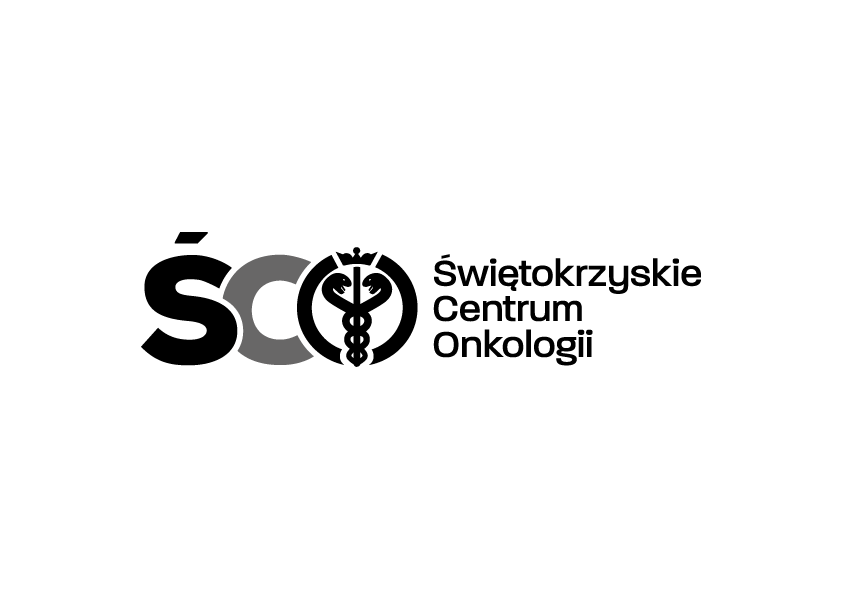 Adres: ul. Artwińskiego , 25-734 Kielce  Sekcja Zamówień Publicznychtel.: 41/36-74-072  fax.: 41/36-74-481Kielce, dn. 11.09.2023 r.IZP.2411.199.2023.AM  SPECYFIKACJA WARUNKÓW ZAMÓWIENIA (SWZ) NA ,, Zakup z dostawą odczynników wraz z  dzierżawą  dwóch analizatorów koagulologicznych dla Zakładu Diagnostyki Laboratoryjnej Świętokrzyskiego Centrum Onkologii w Kielcach.”Przedmiotowe postępowanie prowadzone jest na podstawie przepisów ustawy z dnia 11 września 
2019 r. Prawo zamówień publicznych (t.j. Dz.U. z 2021 r., poz. 1129 ze zm.), zwanej dalej: „ustawą Pzp”, 
o wartości poniżej progów unijnych określonych na podstawie art. 3 ustawy Pzp. Zatwierdzam                                                                 Z-ca Dyrektora ds. Prawno – Inwestycyjnych Krzysztof FalanaOgłoszenie o zamówieniu opublikowane zostało w Biuletynie Zamówień Publicznych oraz na stronie internetowej prowadzonego postępowania platformazakupowa.pl/pn/onkol_kielce Wszystkie liczby zapisane w systemie rzymskim, które zostały użyte w niniejszej SWZ, oznaczają numery poszczególnych rozdziałów SWZ.  ROZDZIAŁ I – INFORMACJE OGÓLNEZamawiający:Świętokrzyskie Centrum Onkologii w Kielcach	25-734 Kielce, ul. Artwińskiego 3, tel.  41/36-74-072 faks  41/36-74-481adres strony internetowej prowadzonego postępowania: platformazakupowa.pl/pn/onkol_kielceadres strony internetowej, na której udostępniane będą zmiany i wyjaśnienia SWZ oraz inne dokumenty zamówienia bezpośrednio związane z postępowaniem o udzielenie zamówienia: platformazakupowa.pl/pn/onkol_kielceFinansowanie:Środki własne ŚCO.Tryb udzielenia zamówienia Tryb podstawowy bez negocjacji, o którym mowa w art. 275 pkt 1 ustawy Pzp.W zakresie nieuregulowanym w SWZ zastosowanie mają przepisy ustawy Pzp oraz aktów wykonawczych wydanych na jej podstawie.Zgodnie z art. 280 ust. 1 pkt 1 Pzp SWZ udostępniona jest na stronie internetowej prowadzonego postępowania. Ponadto SWZ może być przekazywana nieodpłatnie wykonawcom w formie elektronicznej (e-mail). Opis części zamówieniaZamawiający nie dopuszcza składania ofert częściowych. Taki podział skutkowałby nadmiernymi kosztami wykonania zamówienia oraz potrzebą skoordynowania działań różnych wykonawców realizujących poszczególne części zamówienia, co mogłoby zagrozić właściwemu wykonaniu zamówienia. Brak podziału na części nie powoduje ograniczenia zasad uczciwej konkurencji.Oferty wariantoweZamawiający nie wymaga ani nie dopuszcza składania ofert wariantowych.Wymagania w zakresie zatrudnienia na podstawie stosunku pracy, w okolicznościach, o których mowa w art. 95 ustawy Pzp.Zamawiający nie przewiduje wymagań w tym zakresie.Wymagania w zakresie zatrudnienia osób, o których mowa w art. 96 ust. 2 pkt 2 ustawy Pzp.Zamawiający nie przewiduje wymagań w tym zakresie.Informacje o zastrzeżeniu możliwości ubiegania się o udzielenie zamówienia wyłącznie przez Wykonawców, o których mowa w art. 94 ustawy Pzp.Zamawiający nie przewiduje zastrzeżeń w tym zakresie. Wymagania dotyczące wadiumZamawiający nie wymaga wniesienia wadium.Informacje o przewidywanych zamówieniach, o których mowa w art. 214 ust. 1 pkt 7 i 8 ustawy Pzp.Zamawiający nie przewiduje udzielenia takich zamówień. Informacje dotyczące przeprowadzenia przez Wykonawcę wizji lokalnej lub sprawdzenia przez niego dokumentów niezbędnych do realizacji zamówienia, o których mowa w art. 131 ust. 2 ustawy Pzp. Zamawiający nie przewiduje ani nie wymaga odbycia wizji lokalnej lub sprawdzenia dokumentów innych niż stanowiące załączniki do SWZ.Waluty obceZamawiający nie przewiduje prowadzenia rozliczeń z Wykonawcą w walutach obcych. Koszty postępowaniaZamawiający nie przewiduje zwrotu kosztów udziału w postępowaniu. Informacja o obowiązku osobistego wykonania przez wykonawcę kluczowych zadań, jeżeli zamawiający dokonuje takiego zastrzeżenia zgodnie z art. 60 i art. 121 ustawy Pzp.Zamawiający nie zastrzega obowiązku osobistego wykonania przez Wykonawcę kluczowych zadań.Umowa ramowaZamawiający nie przewiduje zawarcia umowy ramowej. Aukcja elektronicznaZamawiający nie przewiduje aukcji elektronicznej.Złożenie oferty w postaci katalogów elektronicznych lub dołączenie katalogów elektronicznych do ofertyZamawiający nie wymaga ani nie dopuszcza złożenia oferty w postaci katalogów elektronicznych lub dołączenie katalogów elektronicznych do oferty.Zabezpieczenie należytego wykonania umowyZamawiający nie wymaga wniesienia zabezpieczenia należytego wykonania umowy.Wykonawcy wspólnie ubiegający się o udzielenie zamówieniaWykonawcy mogą wspólnie ubiegać się o udzielenie zamówienia. W takim przypadku Wykonawcy ustanawiają pełnomocnika do reprezentowania ich w postępowaniu albo 
do reprezentowania i zawarcia umowy w sprawie zamówienia publicznego. Pełnomocnictwo winno być załączone do oferty.Oświadczenia i dokumenty potwierdzające brak podstaw do wykluczenia z postępowania składa każdy z Wykonawców wspólnie ubiegających się o zamówienie.Informacje o sposobie komunikowania się Zamawiającego z Wykonawcami w inny sposób niż przy użyciu środków komunikacji elektronicznej w przypadku zaistnienia jednej z sytuacji określonych w art. 65 ust. 1, art. 66 i art. 69 ustawy PzpNie dotyczy.ROZDZIAŁ II – OPIS PRZEDMIOTU ZAMÓWIENIA Przedmiotem zamówienia jest zakup i dostawa odczynników wraz z dzierżawą dwóch analizatorów koagulologicznych dla Zakładu Diagnostyki Laboratoryjnej Świętokrzyskiego Centrum Onkologii w Kielcach.Szczegółowy opis przedmiotu zamówienia zawiera Załącznik nr 2 oraz 2A do SWZ.W przypadku gdy Zamawiający użył w opisie przedmiotu zamówienia znaków towarowych, patentów lub pochodzenia, źródła lub szczególnego procesu, który charakteryzuje produkty dostarczone przez konkretnego Wykonawcę, o których mowa w art. 99 ust. 5 Pzp należy je rozumieć jako przykładowe. Zamawiający zgodnie z art. 99 ust. 6 Pzp dopuszcza w każdym przypadku zastosowanie rozwiązań równoważnych opisywanym w treści SWZ. Każdorazowo gdy wskazana jest w niniejszej SWZ lub innych dokumentach zamówienia norma, ocena techniczna, specyfikacja techniczna i system referencji technicznych, o których mowa w art. 101 ust. 1 pkt 2 oraz ust. 3 Pzp, należy przyjąć, 
że w odniesieniu do niej użyto sformułowania „lub równoważna”. Przez rozwiązanie równoważne Zamawiający rozumie takie rozwiązanie, które umożliwia uzyskanie założonego w opisie przedmiotu zamówienia efektu za pomocą innych rozwiązań technicznych. Wykonawca, który powołuje się na rozwiązania równoważne opisywanym przez Zamawiającego, jest obowiązany wykazać, że oferowane przez niego dostawy spełniają wymagania określone przez Zamawiającego. W przypadku, gdy opis przedmiotu zamówienia będzie odnosił się do norm, ocen technicznych, specyfikacji technicznych i systemów referencji technicznych Zamawiający nie odrzuci oferty, jeśli proponowane w ofercie rozwiązania (udowodnione przez wykonawcę za pomocą przedmiotowych środków dowodowych) w równoważnym stopniu spełniają wymagania określone w opisie przedmiotu zamówienia.Wspólny Słownik Zamówień kod (CPV): CPV: 33696200-7-odczynniki,38434000-6 – analizatory (dzierżawa)ROZDZIAŁ III – TERMIN WYKONANIA ZAMÓWIENIA tj.  Termin realizacji  zamówienia: 36 miesięcy  od daty podpisania umowy sukcesywnie do potrzeb.Terminy dostawy:Termin dostawy i uruchomienia urządzeń do  3 tygodni od daty podpisania umowy.Miejsce dostawy – Zakład Diagnostyki Laboratoryjnej Świętokrzyskiego Centrum  Onkologii  w Kielcach.Termin realizacji jednostkowych zamówień:- zamówienia odbywać się będą faksem lub e-mail, sukcesywnie do potrzeb - realizacja dostaw do 5 dni roboczych w godz. od 7.00 do 14.00,  w piątki do godz. 12.30. W sytuacjach pilnych w ciągu 3 dni roboczych.ROZDZIAŁ IV – PROJEKTOWANE POSTANOWIENIA UMOWYWzór umowy stanowi Załącznik nr 4 oraz 4a  do SWZ. ROZDZIAŁ V – INFORMACJE O ŚRODKACH KOMUNIKACJI ELEKTRONICZNEJ, PRZY UŻYCIU KTÓRYCH ZAMAWIAJĄCY BĘDZIE KOMUNIKOWAŁ SIĘ Z WYKONAWCAMI, ORAZ INFORMACJE O WYMAGANIACH TECHNICZNYCH I ORGANIZACYJNYCH SPORZĄDZANIA, WYSYŁANIA I ODBIERANIA KORESPONDENCJI ELEKTRONICZNEJPostępowanie prowadzone jest w języku polskim w formie elektronicznej za pośrednictwem platformazakupowa.pl pod adresem: platformazakupowa.pl/pn/onkol_kielceW celu skrócenia czasu udzielenia odpowiedzi na pytania preferuje się, aby komunikacja między zamawiającym a Wykonawcami, w tym wszelkie oświadczenia, wnioski, zawiadomienia orazinformacje, przekazywane były za pośrednictwem platformazakupowa.pl i formularza „Wyślij wiadomość do zamawiającego”. Za datę przekazania (wpływu) oświadczeń, wniosków, zawiadomień oraz informacji przyjmuje się datę ich przesłania za pośrednictwem platformazakupowa.pl poprzez kliknięcie przycisku  „Wyślij wiadomość do zamawiającego” po których pojawi się komunikat, że wiadomość została wysłana do zamawiającego. Zamawiający dopuszcza, awaryjnie, komunikację  za pośrednictwem poczty elektronicznej. Adres poczty elektronicznej osoby uprawnionej do kontaktu z Wykonawcami: zampubl@onkol.kielce.plZamawiający będzie przekazywał wykonawcom informacje w formie elektronicznej za pośrednictwem platformazakupowa.pl. Informacje dotyczące odpowiedzi na pytania, zmiany specyfikacji, zmiany terminu składania i otwarcia ofert Zamawiający będzie zamieszczał na platformie w sekcji „Komunikaty”. Korespondencja, której zgodnie z obowiązującymi przepisami adresatem jest konkretny Wykonawca, będzie przekazywana w formie elektronicznej za pośrednictwem platformazakupowa.pl do konkretnego wykonawcy.Wykonawca jako podmiot profesjonalny ma obowiązek sprawdzania komunikatów i wiadomości bezpośrednio na platformazakupowa.pl przesłanych przez zamawiającego, gdyż system powiadomień może ulec awarii lub powiadomienie może trafić do folderu SPAM.Zamawiający określa niezbędne wymagania sprzętowo - aplikacyjne umożliwiające pracę na platformazakupowa.pl, tj.:stały dostęp do sieci Internet o gwarantowanej przepustowości nie mniejszej niż 512 kb/s,komputer klasy PC lub MAC o następującej konfiguracji: pamięć min. 2 GB Ram, procesor Intel IV 2 GHZ lub jego nowsza wersja, jeden z systemów operacyjnych - MS Windows 7, Mac Os x 10 4, Linux, lub ich nowsze wersje,zainstalowana dowolna przeglądarka internetowa, w przypadku Internet Explorer minimalnie wersja 10 0.,włączona obsługa JavaScript,zainstalowany program Adobe Acrobat Reader lub inny obsługujący format plików .pdf,Platformazakupowa.pl działa według standardu przyjętego w komunikacji sieciowej - kodowanie UTF8,Oznaczenie czasu odbioru danych przez platformę zakupową stanowi datę oraz dokładny czas (hh:mm:ss) generowany wg. czasu lokalnego serwera synchronizowanego z zegarem Głównego Urzędu Miar.Wykonawca, przystępując do niniejszego postępowania o udzielenie zamówienia publicznego:akceptuje warunki korzystania z platformazakupowa.pl określone w Regulaminie zamieszczonym na stronie internetowej pod linkiem  w zakładce „Regulamin” oraz uznaje go za wiążący,zapoznał i stosuje się do Instrukcji składania ofert/wniosków dostępnej pod linkiem. Zamawiający informuje, że instrukcje korzystania z platformazakupowa.pl dotyczące w szczególności logowania, składania wniosków o wyjaśnienie treści SWZ, składania ofert oraz innych czynności podejmowanych w niniejszym postępowaniu przy użyciu platformazakupowa.pl znajdują się w zakładce „Instrukcje dla Wykonawców” na stronie internetowej pod adresem: https://platformazakupowa.pl/strona/45-instrukcjeOsoby wskazane do komunikowania się z Wykonawcami:w zakresie zagadnień proceduralnych:  Anna MokosiejROZDZIAŁ VI – TERMIN ZWIĄZANIA OFERTĄ1. Wykonawca jest związany ofertą przez okres 30 dni tj. do dnia 21.10.2023 r. Bieg terminu związania ofertą rozpoczyna się wraz z upływem terminu składania ofert.2. W przypadku gdy wybór najkorzystniejszej oferty nie nastąpi przed upływem terminu związania ofertą określonego w SWZ, Zamawiający przed upływem terminu związania ofertą zwraca się jednokrotnie do Wykonawców o wyrażenie zgody na przedłużenie tego terminu o wskazywany przez niego okres, nie dłuższy niż 30 dni.3. Przedłużenie terminu związania oferta, o którym mowa w ust. 2 Pzp, wymaga złożenia przez Wykonawcę pisemnego oświadczenia o wyrażeniu zgody na przedłużenie terminu związania ofertą.ROZDZIAŁ VII – INFORMACJA O PRZEDMIOTOWYCH ŚRODKACH DOWODOWYCHPrzedmiotowe środki dowodowe Wykonawca składa wraz z ofertą.Zamawiający żąda przedłożenia:Potwierdzenie zgłoszenia lub powiadomienie do Urzędu Produktów Leczniczych, Wyrobów Medycznych i produktów Biobójczych lub innego właściwego rejestru  zgodnie z obowiązującymi Dyrektywami UE  i zgodnie z wymaganiami ustawy dnia 07.04.2022 r. o wyrobach medycznych. W przypadku, kiedy zaproponowany asortyment nie wymaga w/w dokumentu, należy załączyć oświadczenie wraz z uzasadnieniem. Certyfikat zgodności CE /IVD.  W przypadku, kiedy zaproponowany asortyment nie wymaga w/w dokumentu, należy załączyć oświadczenie wraz z uzasadnieniem. Materiały informacyjne na temat przedmiotu oferty uwzględniające wszystkie wymagane parametry (prospekty, ulotki metodyczne, broszury, dane techniczne itp. – w języku polskim) w których należy zaznaczyć wymagane przez  Zamawiającego parametry. Zgodnie z art. 107 ust. 2 ustawy Pzp, Zamawiający informuje, iż w przypadku gdy wykonawca nie złoży przedmiotowych środków dowodowych lub złożone przedmiotowe środki dowodowe będą niekompletne, zamawiający wezwie do ich złożenia lub uzupełnienia w wyznaczonym terminie.Zamawiający akceptuje również certyfikaty wydane przez inne równoważne jednostki oceniające zgodność.Zamawiający akceptuje odpowiednie przedmiotowe środki dowodowe, inne niż te, o których mowa  w  art. 105 ust. 1 i 3 ustawy Pzp, w szczególności dokumentację techniczną producenta, w przypadku gdy dany wykonawca nie ma ani dostępu do certyfikatów lub sprawozdań z badań, o których mowa w art. 105 ust. 1 i 3 ustawy Pzp, ani możliwości ich uzyskania w odpowiednim terminie, o ile ten brak dostępu nie może być przypisany danemu wykonawcy, oraz pod warunkiem że dany wykonawca udowodni, że wykonywane przez niego roboty budowlane, dostawy lub usługi spełniają wymagania, cechy lub kryteria określone w opisie przedmiotu zamówienia lub kryteriów oceny ofert, lub wymagania związane 
z realizacją zamówienia.ROZDZIAŁ VIII – PODSTAWY WYKLUCZENIAZamawiający wykluczy z postępowania o udzielenie zamówienia Wykonawcę wobec którego zachodzi, co najmniej jedna z przesłanek określonych w art. 108 ust. 1 uPzp tj:będącego osobą fizyczną, którego prawomocnie skazano za przestępstwo:udziału w zorganizowanej grupie przestępczej albo związku mającym na celu popełnienie przestępstwa lub przestępstwa skarbowego, o którym mowa w art. 258 Kodeksu karnego,handlu ludźmi, o którym mowa w art. 189a Kodeksu karnego,o którym mowa w art. 228–230a, art. 250a Kodeksu karnego, w art. 46–48 ustawy z dnia 25 czerwca 2010 r. o sporcie (Dz. U. z 2020 r. poz. 1133 oraz z 2021 r. poz. 2054) lub w art. 54 ust. 1–4 ustawy z dnia 12 maja 2011 r. o refundacji leków, środków spożywczych specjalnego przeznaczenia żywieniowego oraz wyrobów medycznych (Dz. U. z 2021 r. poz. 523, 1292, 1559 i 2054),finansowania przestępstwa o charakterze terrorystycznym, o którym mowa w art. 165a Kodeksu karnego, lub przestępstwo udaremniania lub utrudniania stwierdzenia przestępnego pochodzenia pieniędzy lub ukrywania ich pochodzenia, o którym mowa w art. 299 Kodeksu karnego,o charakterze terrorystycznym, o którym mowa w art. 115 § 20 Kodeksu karnego, lub mające na celu popełnienie tego przestępstwa,powierzenia wykonywania pracy małoletniemu cudzoziemcowi, o którym mowa w art. 9 ust. 2 ustawy z dnia 15 czerwca 2012 r. o skutkach powierzania wykonywania pracy cudzoziemcom przebywającym wbrew przepisom na terytorium Rzeczypospolitej Polskiej (Dz. U. poz. 769),przeciwko obrotowi gospodarczemu, o których mowa w art. 296–307 Kodeksu karnego, przestępstwo oszustwa, o którym mowa w art. 286 Kodeksu karnego, przestępstwo przeciwko wiarygodności dokumentów, o których mowa w art. 270–277d Kodeksu karnego, lub przestępstwo skarbowe,o którym mowa w art. 9 ust. 1 i 3 lub art. 10 ustawy z dnia 15 czerwca 2012 r. o skutkach powierzania wykonywania pracy cudzoziemcom przebywającym wbrew przepisom na terytorium Rzeczypospolitej Polskiej – lub za odpowiedni czyn zabroniony określony w przepisach prawa obcego;jeżeli urzędującego członka jego organu zarządzającego lub nadzorczego, wspólnika spółki w spółce jawnej lub partnerskiej albo komplementariusza w spółce komandytowej lub komandytowo-akcyjnej lub prokurenta prawomocnie skazano za przestępstwo, o którym mowa w pkt 1);wobec którego wydano prawomocny wyrok sądu lub ostateczną decyzję administracyjną o zaleganiu z uiszczeniem podatków, opłat lub składek na ubezpieczenie społeczne lub zdrowotne, chyba że wykonawca odpowiednio przed upływem terminu do składania wniosków o dopuszczenie do udziału w postępowaniu albo przed upływem terminu składania ofert dokonał płatności należnych podatków, opłat lub składek na ubezpieczenie społeczne lub zdrowotne wraz z odsetkami lub grzywnami lub zawarł wiążące porozumienie w sprawie spłaty tych należności;wobec którego prawomocnie  orzeczono zakaz ubiegania się o zamówienia publiczne;jeżeli zamawiający może stwierdzić, na podstawie wiarygodnych przesłanek, że wykonawca zawarł z innymi wykonawcami porozumienie mające na celu zakłócenie konkurencji, w szczególności jeżeli należąc do tej samej grupy kapitałowej w rozumieniu ustawy z dnia 16 lutego 2007 r. o ochronie konkurencji i konsumentów, złożyli odrębne oferty, oferty częściowe lub wnioski o dopuszczenie do udziału w postępowaniu, chyba że wykażą, że przygotowali te oferty lub wnioski niezależnie od siebie;jeżeli, w przypadkach, o których mowa w art. 85 ust. 1 uPzp, doszło do zakłócenia konkurencji wynikającego z wcześniejszego zaangażowania tego wykonawcy lub podmiotu, który należy z wykonawcą do tej samej grupy kapitałowej w rozumieniu ustawy z dnia 16 lutego 2007 r. o ochronie konkurencji i konsumentów, chyba że spowodowane tym zakłócenie konkurencji może być wyeliminowane w inny sposób niż przez wykluczenie wykonawcy z udziału w postępowaniu o udzielenie zamówienia.Zgodnie z art. 1 pkt 3 ustawy z dnia 13 kwietnia 2022 r. o szczególnych rozwiązaniach w zakresie przeciwdziałania wspieraniu agresji na Ukrainę oraz służących ochronie bezpieczeństwa narodowego, została w dniu 15 kwietnia 2022 r. ogłoszona w Dzienniku Ustaw pod poz. 835 w celu przeciwdziałania wspieraniu agresji Federacji Rosyjskiej na Ukrainę rozpoczętej w dniu 24 lutego 2022 r., wobec osób i podmiotów wpisanych na listę, o której mowa w art. 2 ustawy, stosuje się sankcje polegające m.in. na wykluczeniu z postępowania o udzielenie zamówienia publicznego lub konkursu prowadzonego na podstawie ustawy z dnia 11 września 2019 r. – Prawo zamówień publicznych (Dz. U. z 2021 r. poz. 1129, z późn. zm.), zwanej dalej „ustawą Pzp”.Na podstawie art. 7 ust. 1 ww. ustawy z postępowania o udzielenie zamówienia publicznego lub konkursu prowadzonego na podstawie ustawy Pzp wyklucza się:wykonawcę oraz uczestnika konkursu wymienionego w wykazach określonych w rozporządzeniu 765/2006 i rozporządzeniu 269/2014 albo wpisanego na listę na podstawie decyzji w sprawie wpisu na listę rozstrzygającej o zastosowaniu środka, o którym mowa w art. 1 pkt 3 ustawy;wykonawcę oraz uczestnika konkursu, którego beneficjentem rzeczywistym w rozumieniu ustawy z dnia 1 marca 2018 r. o przeciwdziałaniu praniu pieniędzy oraz finansowaniu terroryzmu (Dz. U. z 2022 r. poz. 593 i 655) jest osoba wymieniona w wykazach określonych w rozporządzeniu 765/2006 i rozporządzeniu 269/2014 albo wpisana na listę lub będąca takim beneficjentem rzeczywistym od dnia 24 lutego 2022 r., o ile została wpisana na listę na podstawie decyzji w sprawie wpisu na listę rozstrzygającej o zastosowaniu środka, o którym mowa w art. 1 pkt 3 ustawy;wykonawcę oraz uczestnika konkursu, którego jednostką dominującą w rozumieniu art. 3 ust. 1 pkt 37 ustawy z dnia 29 września 1994 r. o rachunkowości (Dz. U. z 2021 r. poz. 217, 2105 i 2106), jest podmiot wymieniony w wykazach określonych w rozporządzeniu 765/2006 i rozporządzeniu 269/2014 albo wpisany na listę lub będący taką jednostką dominującą od dnia 24 lutego 2022 r., o ile został wpisany na listę na podstawie decyzji w sprawie wpisu na listę rozstrzygającej o zastosowaniu środka, o którym mowa w art. 1 pkt 3 ustawy.ROZDZIAŁ IX – INFORMACJA O WARUNKACH UDZIAŁU W POSTĘPOWANIUO udzielenie zamówienia mogą ubiegać się Wykonawcy, którzy nie podlegają wykluczeniu 
na zasadach określonych w Rozdziale VIII SWZ.O udzielenie zamówienia mogą ubiegać się Wykonawcy, którzy spełniają warunki dotyczące:Zdolności do występowania w obrocie gospodarczym: Zamawiający nie formułuje warunku w tym zakresie.Uprawnień do prowadzenia określonej działalności gospodarczej lub zawodowej: Zamawiający nie formułuje warunku w tym zakresie.Sytuacji ekonomicznej lub finansowej:   Zamawiający nie formułuje warunku w tym zakresie.Zdolności technicznej lub zawodowej: Zamawiający nie formułuje warunku w tym zakresie.ROZDZIAŁ X. WYKAZ PODMIOTOWYCH ŚRODKÓW DOWODOWYCHZamawiający nie przewiduje obowiązku składania podmiotowych środków dowodowych.ROZDZIAŁ XI – OPIS SPOSOBU PRZYGOTOWANIA OFERTYOferta, wniosek oraz przedmiotowe środki dowodowe składane elektronicznie muszą zostać podpisane elektronicznym kwalifikowanym podpisem lub podpisem zaufanym lub podpisem osobistym. W procesie składania oferty, wniosku w tym przedmiotowych środków dowodowych na platformie,  kwalifikowany podpis elektroniczny Wykonawca może złożyć bezpośrednio na dokumencie, który następnie przesyła do systemu (opcja rekomendowana przez platformazakupowa.pl) oraz dodatkowo dla całego pakietu dokumentów w kroku 2 Formularza składania oferty lub wniosku (po kliknięciu w przycisk Przejdź do podsumowania).Poświadczenia za zgodność z oryginałem dokonuje odpowiednio Wykonawca, podmiot, na którego zdolnościach lub sytuacji polega Wykonawca, wykonawcy wspólnie ubiegający się o udzielenie zamówienia publicznego albo podwykonawca, w zakresie dokumentów, które każdego z nich dotyczą. Poprzez oryginał należy rozumieć dokument podpisany kwalifikowanym podpisem elektronicznym lub podpisem zaufanym lub podpisem osobistym przez osobę/osoby upoważnioną/upoważnione. Poświadczenie za zgodność z oryginałem następuje w formie elektronicznej podpisane kwalifikowanym podpisem elektronicznym lub podpisem zaufanym lub podpisem osobistym przez osobę/osoby upoważnioną/upoważnione. Oferta powinna być:sporządzona na podstawie załączników niniejszej SWZ w języku polskim,złożona przy użyciu środków komunikacji elektronicznej tzn. za pośrednictwem platformazakupowa.pl,       c.  podpisana kwalifikowanym podpisem elektronicznym lub podpisem zaufanym lub podpisem osobistym przez osobę/osoby upoważnioną/upoważnione.Podpisy kwalifikowane wykorzystywane przez Wykonawców do podpisywania wszelkich plików muszą spełniać wymogi „Rozporządzenia Parlamentu Europejskiego i Rady w sprawie identyfikacji elektronicznej i usług zaufania w odniesieniu do transakcji elektronicznych na rynku wewnętrznym (eIDAS) (UE) nr 910/2014.W przypadku wykorzystania formatu podpisu XAdES zewnętrzny. Zamawiający wymaga dołączenia odpowiedniej ilości plików tj. podpisywanych plików z danymi oraz plików XAdES.Zgodnie z art. 18 ust. 3 ustawy Pzp, nie ujawnia się informacji stanowiących tajemnicę przedsiębiorstwa, w rozumieniu przepisów o zwalczaniu nieuczciwej konkurencji. Jeżeli Wykonawca, wraz z przekazaniem takich informacji w sposób niebudzący wątpliwości zastrzegł, że nie mogą być one udostępniane oraz wykazał, załączając stosowne wyjaśnienia i dowody, iż zastrzeżone informacje stanowią tajemnicę przedsiębiorstwa. Na platformie w formularzu składania oferty znajduje się miejsce wyznaczone do dołączenia części oferty stanowiącej tajemnicę przedsiębiorstwa.Wykonawca, za pośrednictwem platformazakupowa.pl może przed upływem terminu do składania ofert zmienić lub wycofać ofertę. Sposób dokonywania zmiany lub wycofania oferty zamieszczono w instrukcji zamieszczonej na stronie internetowej pod adresem:https://platformazakupowa.pl/strona/45-instrukcjeKażdy z Wykonawców może złożyć tylko jedną ofertę. Złożenie większej liczby ofert lub oferty zawierającej propozycje wariantowe spowoduje odrzucenie wszystkich ofert.Ceny oferty muszą zawierać wszystkie koszty, jakie musi ponieść Wykonawca, aby zrealizować zamówienie z najwyższą starannością oraz ewentualne rabaty.Dokumenty i oświadczenia składane przez wykonawcę powinny być w języku polskim, chyba że w SWZ dopuszczono inaczej. W przypadku  załączenia dokumentów sporządzonych w innym języku niż dopuszczony, Wykonawca zobowiązany jest załączyć tłumaczenie na język polski.Zgodnie z definicją dokumentu elektronicznego z art.3 ust. 2 Ustawy z dnia 17 lutego 2005 r. o informatyzacji działalności podmiotów realizujących zadania publiczne (t.j. Dz.U. z 2021 r. poz. 2070), opatrzenie pliku zawierającego skompresowane dane kwalifikowanym podpisem elektronicznym jest jednoznaczne z podpisaniem oryginału dokumentu, z wyjątkiem kopii poświadczonych odpowiednio przez innego wykonawcę ubiegającego się wspólnie z nim o udzielenie zamówienia, przez podmiot, na którego zdolnościach lub sytuacji polega Wykonawca, albo przez podwykonawcę.Maksymalny rozmiar jednego pliku przesyłanego za pośrednictwem dedykowanych formularzy do: złożenia, zmiany, wycofania oferty wynosi 150 MB natomiast przy komunikacji wielkość pliku to maksymalnie 500 MB.Wykonawca składa:Wypełniony Druk oferty (Załącznik nr 1 do SWZ).Formularz asortymentowo-cenowy (Załącznik nr 2 do SWZ).Parametry graniczne (Załącznik nr 2A do SWZ).           d.   Oświadczenie o niepodleganiu wykluczeniu w postępowaniu (Załącznik nr 3 do SWZ).W przypadku wspólnego ubiegania się o zamówienie przez Wykonawców, oświadczenie o którym mowa powyżej składa każdy z Wykonawców.e.  Dokument, z którego wynika zakres umocowania do działania w imieniu Wykonawcy w          postępowaniu o udzielenie zamówienia:podpis lub informacja z Krajowego Rejestru Sądowego, Centralnej Ewidencji i Informacji o Działalności Gospodarczej lub inny właściwy rejestr.UWAGA: Wykonawca nie jest zobowiązany do złożenia dokumentu, jeżeli dokument Zamawiający może uzyskać za pomocą bezpłatnych i ogólnodostępnych baz danych, o ile Wykonawca wskazał dane umożliwiające dostęp do tych dokumentów.pełnomocnictwo lub innego dokument potwierdzającego umocowanie do reprezentowania Wykonawcy, jeżeli w imieniu Wykonawcy działa osoba, której umocowanie do jego reprezentowania nie wynika z dokumentów, o których mowa w lit. a.UWAGA: Wykonawcy wspólnie ubiegający się o udzielenie zamówienia ustanawiają  pełnomocnika do reprezentowania ich w postępowaniu o udzielenie zamówienia albo do reprezentowania w postępowaniu i zawarcia umowy w sprawie zamówienia publicznego.f.  	Potwierdzenie zgłoszenia lub powiadomienie do Urzędu Produktów Leczniczych, Wyrobów Medycznych i produktów Biobójczych lub innego właściwego rejestru  zgodnie z obowiązującymi Dyrektywami UE  i zgodnie z wymaganiami ustawy dnia 07.04.2022 r. o wyrobach medycznych. W przypadku, kiedy zaproponowany asortyment nie wymaga w/w dokumentu, należy załączyć oświadczenie wraz z uzasadnieniem. g.	Certyfikat zgodności CE /IVD.  W przypadku, kiedy zaproponowany asortyment nie wymaga w/w dokumentu, należy załączyć oświadczenie wraz z uzasadnieniem. h.	Materiały informacyjne na temat przedmiotu oferty uwzględniające wszystkie wymagane parametry (prospekty, ulotki metodyczne, broszury, dane techniczne itp. – w języku polskim) w których należy zaznaczyć wymagane przez  Zamawiającego parametry. ROZDZIAŁ XII – SPOSÓB ORAZ TERMIN SKŁADANIA OFERTOfertę należy złożyć w terminie do dnia 22.09.2023 r. do godz. 9:00Sposób składania ofert: za pośrednictwem platformy zakupowej: https://platformazakupowa.pl/pn/onkol_kielce   Otwarcie ofert nastąpi na platformie zakupowej, o której mowa w pkt 2, w dniu 22.09.2023 r. 
o godz. 10:00.Do oferty należy dołączyć wszystkie wymagane w SWZ dokumenty.Po wypełnieniu Formularza składania oferty lub wniosku i dołączenia  wszystkich wymaganych załączników należy kliknąć przycisk „Przejdź do podsumowania”.Oferta lub wniosek składana elektronicznie musi zostać podpisana elektronicznym podpisem kwalifikowanym, podpisem zaufanym lub podpisem osobistym. W procesie składania oferty za pośrednictwem platformazakupowa.pl, Wykonawca powinien złożyć podpis bezpośrednio na dokumentach przesłanych za pośrednictwem platformazakupowa.pl. Zalecamy stosowanie podpisu na każdym załączonym pliku osobno, w szczególności wskazanych w art. 63 ust 1 oraz ust.2  Pzp, gdzie zaznaczono, iż oferty, wnioski o dopuszczenie do udziału w postępowaniu oraz oświadczenie, o którym mowa w art. 125 ust.1 sporządza się, pod rygorem nieważności, w postaci lub formie elektronicznej i opatruje się odpowiednio w odniesieniu do wartości postępowania kwalifikowanym podpisem elektronicznym, podpisem zaufanym lub podpisem osobistym.Za datę złożenia oferty przyjmuje się datę jej przekazania w systemie (platformie) w drugim kroku składania oferty poprzez kliknięcie przycisku „Złóż ofertę” i wyświetlenie się komunikatu, że oferta została zaszyfrowana i złożona.Szczegółowa instrukcja dla Wykonawców dotycząca złożenia, zmiany i wycofania oferty znajduje się na stronie internetowej pod adresem:  https://platformazakupowa.pl/strona/45-instrukcjeZamawiający, najpóźniej przed otwarciem ofert, udostępni na stronie internetowej prowadzonego postępowania informację o kwocie, jaką zamierza przeznaczyć na sfinansowanie zamówienia.Zamawiający,  niezwłocznie   po   otwarciu   ofert,   udostępnia   na   stronie internetowej prowadzonego postępowania informacje o:nazwach albo imionach i nazwiskach oraz siedzibach lub miejscach prowadzonej działalności gospodarczej albo miejscach zamieszkania wykonawców, których oferty zostały otwarte;cenach lub kosztach zawartych w ofertach.Uwaga! Zgodnie z Ustawą PZP Zamawiający nie ma obowiązku przeprowadzania jawnej sesji otwarcia ofert z udziałem Wykonawców lub transmitowania sesji otwarcia za pośrednictwem elektronicznych narzędzi do przekazu wideo on-line a ma jedynie takie uprawnienie.   11. W przypadku wystąpienia awarii systemu teleinformatycznego, która spowoduje brak możliwości otwarcia ofert w terminie określonym przez Zamawiającego otwarcie ofert nastąpi niezwłocznie po usunięciu awarii.12. Zamawiający  poinformuje  o  zmianie  terminu  otwarcia  ofert  na  stronie internetowej prowadzonego postępowania.ROZDZIAŁ XIII – OPIS SPOSOBU OBLICZENIA CENY1.Podana w ofercie cena musi być wyrażona w PLN z dokładnością do dwóch miejsc po przecinku (z dokładnością do 1 grosza z zaokrągleniem w górę). Cena musi uwzględniać wszystkie wymagania niniejszej SWZ oraz obejmować wszelkie koszty, jakie poniesie Wykonawca z tytułu należytej oraz zgodnej z obowiązującymi przepisami realizacji przedmiotu zamówienia.2.Ceną oferty jest kwota (wartość brutto) wymieniona w Druku Oferty - Załącznik nr 1 do SWZ.   3.Sposób zapłaty i rozliczenia za realizację niniejszego zamówienia, określone zostały we Wzorze Umowy stanowiącym Załacznik nr 5 do SWZ.4.Jeżeli została złożona oferta, której wybór prowadziłby do powstania u Zamawiającego obowiązku podatkowego zgodnie z ustawą z dnia 11 marca 2004 r. o podatku od towarów i usług (Dz.U. z 2021 poz.  685  z późn. zm.79)), dla celów zastosowania kryterium ceny Zamawiający dolicza do przedstawionej w tej ofercie ceny kwotę podatku od towarów i usług, którą miałby obowiązek rozliczyć. poinformowania Zamawiającego, że wybór jego oferty będzie prowadził do powstania u Zamawiającego obowiązku podatkowego.wskazania nazwy (rodzaju) towaru lub usługi, których dostawa lub świadczenie będą prowadziły do powstania obowiązku podatkowego.wskazania wartości towaru lub usługi objętego obowiązkiem podatkowym zamawiającego, bez kwoty podatku.wskazania stawki podatku od towarów i usług, która zgodnie z wiedzą Wykonawcy, będzie miała zastosowanie.ROZDZIAŁ XIV – OPIS KRYTERIÓW OCENY OFERT, WRAZ Z PODANIEM WAG TYCH KRYTERIÓW, 
I SPOSOBU OCENY OFERTZamawiający dokona wyboru oferty najkorzystniejszej wyłącznie na podstawie kryteriów oceny ofert określonych w SWZ. W niniejszym postępowaniu Zamawiający będzie oceniał oferty na podstawie następujących kryteriów i przyznanej im wagi:Cena (C) – 60 pktJakość – 40 pktSposób obliczania punktów dla poszczególnych kryteriów:a) W ramach kryterium „Cena” oceniana będzie wskazana w Formularzu oferty cena brutto. Ocena ofert zostanie dokonana przy zastosowaniu wzoru:najniższa cena spośród ofert ocenianychCena = ------------------------------------------------------------   x   60 pktcena oferty ocenianejZamawiający określa maksymalną liczbę punktów jaką może uzyskać Wykonawca za to kryterium – 60 punktówb)Kryterium  ,,Jakość”  zostanie obliczona wg. formuły:           suma punktów badanej oferty                                                                                                                        		x 40 pkt             maksymalna możliwa do uzyskania ilość punktów                                   Oferta może uzyskać maksymalnie 100 punktów.ROZDZIAŁ XV – INFORMACJE O FORMALNOŚCIACH, JAKIE MUSZĄ ZOSTAĆ DOPEŁNIONE PRZY WYBORZE OFERTY W CELU ZAWARCIA UMOWY W SPRAWIE ZAMÓWIENIA PUBLICZNEGOZamawiający poinformuje Wykonawcę, któremu zostanie udzielone zamówienie o miejscu i terminie zawarcia umowy.Wykonawca przed zawarciem umowy poda wszelkie informacje niezbędne do wypełnienia treści umowy na wezwanie Zamawiającego.Niedopełnienie powyższych formalności przez wybranego Wykonawcę będzie potraktowane przez Zamawiającego jako niemożność zawarcia umowy w sprawie zamówienia publicznego z przyczyn leżących po stronie Wykonawcy i zgodnie z art. 98 ust. 6 pkt 3 ustawy Pzp, będzie skutkowało zatrzymaniem przez Zamawiającego wadium wraz z odsetkami (jeśli było wymagane).ROZDZIAŁ XVI – POUCZENIE O ŚRODKACH OCHRONY PRAWNEJŚrodki ochrony prawnej przysługują Wykonawcy, a także innemu podmiotowi, jeżeli ma lub miał interes w uzyskaniu niniejszego zamówienia oraz poniósł lub może ponieść szkodę w wyniku naruszenia przez Zamawiającego przepisów ustawy. Środki ochrony prawnej wobec ogłoszenia o zamówieniu oraz dokumentów zamówienia przysługują również organizacjom wpisanym na listę, o której mowa w art. 469 pkt 15 ustawy Pzp oraz Rzecznikowi Małych i Średnich Przedsiębiorców. Odwołanie wnosi się w terminie 5 dni od dnia przesłania informacji o czynności zamawiającego stanowiącej podstawę jego wniesienia - jeżeli zostały przesłane w sposób określony w art. 180 ust. 5 zdanie drugie ustawy, albo w terminie 10 dni - jeżeli zostały przesłane w inny sposób. Odwołanie przysługuje na:niezgodną z przepisami ustawy czynność zamawiającego, podjętą w postępowaniu o udzielenie zamówienia, w tym na projektowane postanowienie umowy;zaniechanie czynności w postępowaniu o udzielenie zamówienia, do której zamawiający był obowiązany na podstawie ustawy;zaniechanie przeprowadzenia postępowania o udzielenie zamówienia na podstawie ustawy, mimo że zamawiający był do tego obowiązany.Odwołanie, w przypadku zamówień, których wartość jest mniejsza niż progi unijne, wnosi się 
w terminie:5 dni od dnia przekazania informacji o czynności zamawiającego stanowiącej podstawę jego wniesienia, jeżeli informacja została przekazana przy użyciu środków komunikacji elektronicznej,10 dni od dnia przekazania informacji o czynności zamawiającego stanowiącej podstawę jego wniesienia, jeżeli informacja została przekazana w sposób inny niż określony w lit. a.Odwołanie wobec treści ogłoszenia wszczynającego postępowanie  udzielenie zamówienia lub wobec treści dokumentów zamówienia wnosi się w terminie 5 dni od dnia zamieszczenia ogłoszenia w Biuletynie Zamówień Publicznych lub dokumentów zamówienia na stronie internetowej.Odwołanie, w przypadkach innych niż określone w pkt 5 i 6 wnosi się w terminie 5 dni od dnia, 
w którym powzięto lub przy zachowaniu należytej staranności można było powziąć wiadomość o okolicznościach stanowiących podstawę jego wniesienia, w przypadku zamówień, których wartość jest mniejsza niż progi unijne.Szczegółowe zasady wnoszenia i rozpatrywania odwołań uregulowane zostały w art. 506-578 ustawy PzpSkarga do sądu - przysługuje stronom, oraz uczestnikom postępowania odwoławczego na orzeczenie Izby oraz na postanowienie Prezesa Izby o zwrocie odwołania. Szczegółowe zasady 
i terminy wnoszenia skargi do sądu uregulowane zostały w art. 579-590 ustawy Pzp. ROZDZIAŁ XVII – DANE OSOBOWEZgodnie z art. 13 ust. 1 i 2 rozporządzenia Parlamentu Europejskiego i Rady (UE) 2016/679 z dnia 27 kwietnia 2016 r. w sprawie ochrony osób fizycznych w związku z przetwarzaniem danych osobowych 
i w sprawie swobodnego przepływu takich danych oraz uchylenia dyrektywy 95/46/WE (ogólne rozporządzenie o ochronie danych) (Dz. Urz. UE L 119 z 04.05.2016, str. 1), dalej RODO Zamawiający informuje, że: 1.	administratorem Pani/Pana danych osobowych jest Dyrektor Świętokrzyskiego Centrum Onkologii, ul. Artwińskiego 3, 25-734 Kielce, Regon: 001263233, Inspektorem Ochrony Danych jest Pan Mariusz Wiatr ul. Artwińskiego 3C, 25-734 Kielce;2.	kontakt z Inspektorem Ochrony Danych, tel. 41 3674 094, e-mail: iod@onkol.kielce.pl;3.	Pani/Pana dane osobowe przetwarzane będą na podstawie art. 6 ust. 1 lit. c RODO w celu związanym z przedmiotowym postępowaniem o udzielenie zamówienia publicznego;4.	odbiorcami Pani/Pana danych osobowych będą osoby lub podmioty, którym udostępniona zostanie dokumentacja postępowania w oparciu o art. 8, art. 8a oraz art. 96 ust. 3, 3a i 3b ustawy Pzp;5.	Pani/Pana dane osobowe będą przechowywane, zgodnie z art. 97 ust. 1, 1a i 1b ustawy Pzp, przez okres 4 lat od dnia zakończenia postępowania o udzielenie zamówienia, a jeżeli czas trwania umowy przekracza 4 lata, okres przechowywania obejmuje cały czas trwania umowy lub okres ustalony w oparciu o uzasadniony interes realizowany przez administratora;6.	obowiązek podania przez Panią/Pana danych osobowych bezpośrednio Pani/Pana dotyczących jest wymogiem ustawowym określonym w przepisach ustawy Pzp, związanym z udziałem 
w postępowaniu o udzielenie zamówienia publicznego; konsekwencje niepodania określonych danych wynikają z ustawy Pzp;  7.	w odniesieniu do Pani/Pana danych osobowych decyzje nie będą podejmowane w sposób zautomatyzowany, stosowanie do art. 22 RODO;8.	posiada Pani/Pan:1)	na podstawie art. 15 RODO prawo dostępu do danych osobowych Pani/Pana dotyczących;2)	na podstawie art. 16 RODO prawo do sprostowania Pani/Pana danych osobowych;3)	na podstawie art. 18 RODO prawo żądania od administratora ograniczenia przetwarzania danych osobowych z zastrzeżeniem przypadków, o których mowa w art. 18 ust. 2 RODO;  4)	prawo do wniesienia skargi do Prezesa Urzędu Ochrony Danych Osobowych, gdy uzna Pani/Pan, że przetwarzanie danych osobowych Pani/Pana dotyczących narusza przepisy RODO;9.	nie przysługuje Pani/Panu:1)	w związku z art. 17 ust. 3 lit. b, d lub e RODO prawo do usunięcia danych osobowych;2)	prawo do przenoszenia danych osobowych, o którym mowa w art. 20 RODO;3)	na podstawie art. 21 RODO prawo sprzeciwu, wobec przetwarzania danych osobowych, gdyż podstawą prawną przetwarzania Pani/Pana danych osobowych jest art. 6 ust. 1 lit. c RODO.ROZDZIAŁ XVIII – ZAŁĄCZNIKI DO SWZ Załącznik nr 1 – Druk ofertyZałącznik nr 2 – Formularz asortymentowo-cenowyZałącznik nr 2 A – Parametry graniczne Załącznik nr 3 – Oświadczenie wstępnie potwierdzające brak podstaw wykluczenia z postępowaniaZałącznik nr 4, 4a – Wzór umowyZałącznik nr 5 – Wzór umowy powierzenia przetwarzania danych osobowych                                                                                                                                            Załącznik nr 1 do SWZDRUK OFERTYDot. postępowania „Zakup i dostawa odczynników wraz z dzierżawą dwóch analizatorów koagulologicznych dla Zakładu Diagnostyki Laboratoryjnej Świętokrzyskiego Centrum Onkologii w Kielcach.”nr sprawy: IZP.2411.199.2023.AMDane Wykonawcy:.........................................................................................................................................................................ul. .....………….............................................. kod pocztowy, miasto ……………………………………………………………województwo……………………………………………………..……kraj………………………………..………………………................... tel…………………………………………..e-mail………………………………………………………………………………………..REGON …………………………………… NIP …………………………………….W przypadku wyboru naszej oferty jako najkorzystniejszej umowę w imieniu firmy podpiszą:………………………………………………………………………………………………………..(imię, nazwisko, stanowisko)                                               Dane Wykonawcy:.........................................................................................................................................................................ul. .....………….............................................. kod pocztowy, miasto …………………………………………………………województwo……………………………………………………..……kraj………………………………..………………………................... tel…………………………………………..e-mail………………………………………………………………………………………..REGON …………………………………… NIP …………………………………….Dane Wykonawcy:.........................................................................................................................................................................ul. .....………….............................................. kod pocztowy, miasto ……………………………………………województwo……………………………………………………..……kraj………………………………..………………………................... tel…………………………………………..e-mail………………………………………………………………………………………..REGON …………………………………… NIP …………………………………….1. Oferujemy wykonanie przedmiotu zamówienia w pełnym rzeczowym zakresie objętym Specyfikacją warunków zamówienia za cenę całkowitą ustaloną zgodnie z formularzem cenowym tj.:Netto................................ zł. słownie................................................... + VAT................................................. Brutto ............................... zł. , słownie ................................................                             Oświadczamy, że podane w Ofercie ceny są całkowite i zawierają wszelkie koszty, jakie poniesie Zamawiający z tytułu realizacji Umowy.3. Oświadczamy, że oferujemy stałość cen w trakcie trwania umowy. 4. Oświadczamy, że wszystkie złożone przez nas dokumenty są zgodne z aktualnym stanem prawnym i faktycznym.5. Oświadczamy, że: wybór oferty nie będzie prowadził do powstania u Zamawiającego obowiązku podatkowego,*wybór oferty będzie prowadził do powstania u Zamawiającego obowiązku podatkowego, w związku z czym przedstawiamy informacje dotyczące nazwy (rodzaju) towaru lub usługi, których dostawa lub świadczenie będzie prowadzić do powstania obowiązku podatkowego oraz wskazujemy ich wartość bez kwoty podatku:** niepotrzebne skreślić6.Oświadczamy, że zapoznaliśmy się z dokumentacją dotyczącą niniejszego Postępowania, uzyskaliśmy wszelkie informacje niezbędne do przygotowania oferty i właściwego wykonania zamówienia publicznego oraz przyjmujemy warunki określone w  SWZ i nie wnosimy w stosunku do nich żadnych zastrzeżeń. Jednocześnie uznajemy się związani określonymi w dokumentacji Postępowania wymaganiami i zasadami postępowania i zobowiązujemy się do wykonania przedmiotu zamówienia zgodnie z określonymi warunkami.7. Oświadczamy, że uważamy się za związanych niniejszą ofertą na okres określony w SWZ.8. Oświadczamy, że Wzór umowy oraz zawarte w nim warunki realizacji, w tym terminy wykonania zamówienia i warunki płatności zostały przez nas zaakceptowane. 9. Oświadczamy, iż w przypadku uzyskania zamówienia:całość prac objętych zamówieniem wykonam siłami własnymi*,zaangażujemy podwykonawców do realizacji przedmiotu zamówienia*:……………………………………………………………………………………………………………………………………………………………………………………………………………………………………………………………………………………………………………………………………………………………………………………………………………………………………………………………(w przypadku korzystania z usług podwykonawcy wskazać dokładne nazwy/firmy podwykonawców oraz zakres powierzonych im zadań)* niepotrzebne skreślić10. Wielkość przedsiębiorstwa:11. Oświadczamy, że wypełniliśmy obowiązki informacyjne przewidziane w art. 13 lub art. 14 RODO wobec osób fizycznych, od których dane osobowe bezpośrednio lub pośrednio pozyskaliśmy w celu ubiegania się o udzielenie zamówienia publicznego w niniejszym postępowaniu.12.Rodzaj podpisu, za pomocą którego podpisano dokumenty ofertowe (wypełnienie nieobowiązkowe):13. Osobą odpowiedzialną za realizację wykonania zamówienia jest Pani/Pan: ..........................................................................Adres ……………………………………………………………..Telefon .........................................  fax …………………………  e-mail……………………………Załącznik nr 3 do SWZ Wykonawca:……………………………………………………………………………………………………………………(pełna nazwa / firma, adres, NIP / PESEL, KRS / CEiDG)reprezentowany przez:……………………………………………………………………………………………………………………(imię, nazwisko, stanowisko / podstawa do reprezentacji)Oświadczenie Wykonawcyuwzględniające przesłanki wykluczenia z art. 7 ust. 1 ustawy o szczególnych rozwiązaniach w zakresie przeciwdziałania wspieraniu agresji na Ukrainę oraz służących ochronie bezpieczeństwa narodowegoskładane na podstawie art. 125 ust. 1 ustawy z dnia 11 września 2019 r.Prawo zamówień publicznych (dalej jako: ustawa Pzp),DOTYCZĄCE PODSTAW DO WYKLUCZENIA Z POSTĘPOWANIA	Na potrzeby postępowania o udzielenie zamówienia publicznego pn. „Zakup i dostawa odczynników wraz z dzierżawą dwóch analizatorów koagulologicznych dla Zakładu Diagnostyki Laboratoryjnej Świętokrzyskiego Centrum Onkologii w Kielcach” IZP.2411.199.2023.AM, oświadczam, co następuje:OŚWIADCZENIA DOTYCZĄCE WYKONAWCY:Oświadczam, że nie podlegam wykluczeniu z postępowania na podstawie art. 108 ust 1ustawy Pzp.Oświadczam, że zachodzą w stosunku do mnie podstawy wykluczenia z postępowania na podstawie 
art. ……………. ustawy Pzp (podać mającą zastosowanie podstawę wykluczenia spośród wymienionych 
w art. 108 ust. 1). Jednocześnie oświadczam, że w związku z ww. okolicznością, na podstawie art. 110 ust. 2 ustawy Pzp podjąłem następujące środki naprawcze:………………………………………………………………………………………………………………………………….…………………………………………………………………………………………………………………………………………………………………………………………………Oświadczam, że nie zachodzą w stosunku do mnie przesłanki wykluczenia z postępowania na podstawie art.  7 ust. 1 ustawy z dnia 13 kwietnia 2022 r. o szczególnych rozwiązaniach w zakresie przeciwdziałania wspieraniu agresji na Ukrainę oraz służących ochronie bezpieczeństwa narodowego (Dz. U. poz. 835)OŚWIADCZENIE DOTYCZĄCE PODANYCH INFORMACJI:Oświadczam, że wszystkie informacje podane w powyższych oświadczeniach są aktualne i zgodne 
z prawdą oraz zostały przedstawione z pełną świadomością konsekwencji wprowadzenia Zamawiającego w błąd przy przedstawianiu informacji.Projekt umowy							                                             Załącznik nr 4  do SWZUMOWA nr ……………../199/2023Zawarta w dniu ………………………. roku pomiędzy:Świętokrzyskim Centrum Onkologii Samodzielnym Publicznym Zakładem Opieki Zdrowotnej w Kielcach 
z siedzibą w Kielcach, ul. Artwińskiego 3 (nr kodu: 25-734), REGON: 001263233, NIP: 959-12-94-907, zarejestrowanym w Krajowym Rejestrze Sądowym – w rejestrze innych organizacji społecznych i zawodowych, fundacji oraz samodzielnych publicznych zakładów opieki zdrowotnej pod nr 0000004015, prowadzonym przez  Sąd Rejonowy w Kielcach, X Wydział Gospodarczy Krajowego Rejestru Sądowego oraz zarejestrowanym w rejestrze podmiotów leczniczych pod nr 000000014611 prowadzonym przez Wojewodę Świętokrzyskiego zwanym w treści umowy „Zamawiającym”, w imieniu którego działa:Krzysztof Falana – z-ca Dyrektora ds. Prawno-Inwestycyjnych,Wioletta Krupa – Główny Księgowy,a………………………………………………………………………………………………………………………………………………………………………………z siedzibą w ……………………, ul. ………………………………………, (nr kodu: ………………), REGON: ………………………, NIP: ……………………….., wpisana do Rejestru Przedsiębiorców Krajowego Rejestru Sądowego prowadzonego przez Sąd Rejonowy w ……………., Wydział …………….. Rejestrowy pod numerem KRS: …………………………, wysokość kapitału zakładowego: ……………………….. zł, zwana w treści umowy „Wykonawcą”, w imieniu której działa:…………………………………………….…………………………………………....Strony zgodnie oświadczają, że umowa została zawarta na zasadach ustalonych ustawą z dnia 11 września 2019 roku – Prawo zamówień publicznych na podstawie wygranego postępowania w trybie podstawowym wariant pierwszy z dnia …………………… roku na warunkach określonych w postępowaniu.Strony zawarły umowę następującej treści:§ 1Przedmiot UmowyPrzedmiotem umowy są dostawy dla Zamawiającego – odczynników do koagulologii w asortymencie, ilościach i cenach określonych w załączniku nr 1 do umowy stanowiącym jej integralną część.Zamawiający powierza, a Wykonawca przyjmuje do wykonania przedmiot umowy określony w ust. 1.Umowa zostaje zawarta na okres 36 miesięcy tj. od dnia …………………….. do …………………………………..r.Specyfikacja Warunków Zamówienia wraz z załącznikami oraz oferta Wykonawcy stanowią integralną część niniejszej umowy.§ 2DostawyWykonawca zobowiązuje się do dostarczania asortymentu, o którym mowa w § 1 począwszy od dnia zawarcia umowy:w ilościach każdorazowo ustalonych przez Zamawiającego,na koszt i ryzyko Wykonawcy,w asortymencie i cenach określonych w załączniku nr 1 do umowy,transportem Wykonawcy do Zamawiającego w dni robocze tj. od poniedziałku do czwartku w godz. od 7:00 do 14:00, w piątki do godz. 12:30.Wykonawca zobowiązuje się do rozładowania każdej partii towaru przez własnych pracowników, a gdy Wykonawca korzysta z usług firm przewozowych, przez pracownika tej firmy z samochodu do Zakładu Diagnostyki Laboratoryjnej ŚCO. Zgłoszone zamówienia Wykonawca zrealizuje w terminie do 5 dni roboczych od daty otrzymania zapotrzebowania. W sytuacjach pilnych w ciągu 3 dni roboczych. Dostawa do Zakładu Diagnostyki Laboratoryjnej.Zamówienia na poszczególne ilości towaru składane będą telefonicznie na nr …………., lub na adres e-mail ………………….. wedle wyboru Zamawiającego.Jeżeli termin dostawy upływa w dniu wolnym od pracy lub poza godzinami pracy Zamawiającego, dostawa nastąpi w pierwszym dniu roboczym po wyznaczonym terminie.Ilości zużycia podane przez Zamawiającego są ilościami szacunkowymi. Zamawiający zastrzega sobie prawo do:wykorzystania niektórych pozycji asortymentowych w ilościach mniejszych od określonych w załączniku nr 1 do umowy,do zwiększenia ilości niektórych pozycji (określonych w załączniku nr 1 do umowy), jednocześnie nie przekraczając całkowitej wartości umowy bez konsekwencji prawnych i finansowych ze strony Wykonawcy.Zamawiającemu przysługuje prawo do zmniejszenia ilości zamówienia, przy czym 50% przedmiotu zamówienia jest gwarantowane do realizacji.W przypadku kiedy Wykonawca nie wywiązał się z dostawy zamówionej partii towaru, a zaistnieje konieczność pilnego zakupu, Zamawiający zakupi brakujący towar u innego dostawcy, obciążając Wykonawcę różnicą w cenie między ceną umowną a ceną zakupu u innego dostawcy.Zamawiający zapewnia niezbędne warunki organizacyjne umożliwiające dostęp pracownikom Wykonawcy do pomieszczeń Zamawiającego – w zakresie niezbędnym do wykonania niniejszej umowy.Jeżeli uszkodzenie towaru nastąpi w czasie trwania transportu odpowiedzialność za powstałą szkodę ponosi Wykonawca.Odbioru jakościowego i ilościowego każdej dostawy dokonywać będzie pracownik Zakładu Patologii Nowotworów.Osobą odpowiedzialną za realizację umowy ze strony Zamawiającego jest Pracownik Zakładu Patologii Nowotworów.§ 3Wymagania jakościoweWykonawca gwarantuje wysoką jakość dostarczanych produktów będących przedmiotem umowy.Termin ważności minimum 10 miesięcy od daty dostawy do Zamawiającego.Wykonawca gwarantuje, że dostarczany przedmiot Umowy będzie zgodny z wymogami stawianymi przez  Zamawiającego zawartymi w SWZ i załącznikach.Wykonawca nie ponosi odpowiedzialności za wady przedmiotu umowy powstałe na skutek niewłaściwego postępowania Zamawiającego, tzn. postępowania niezgodnego z instrukcją producenta.Wykonawca zapewnia, że dostarczy wszystkie wyroby fabrycznie nowe, kompletne, o wysokim standardzie jakościowym. Gwarantuje także, że wyroby te są dopuszczone do stosowania w zakładach opieki zdrowotnej, posiadają wymagane świadectwa, atesty, certyfikaty  i terminy ważności.Na każdej partii towaru muszą znajdować się etykiety umożliwiające oznaczenie towaru co do tożsamości.Na żądanie Zamawiającego, Wykonawca, w terminie 7 dni od daty otrzymania pisemnego wezwania, zobowiązany jest przedstawić na przedmiot zamówienia pozwolenia na dopuszczenie do obrotu wydane przez właściwego Ministra do spraw zdrowia, Radę lub Komisję Europejską, jeśli są wymagane.§ 4Płatności i cenyZa wykonanie umowy wg ilości i ceny ustalonej w załączniku nr 1 do umowy Wykonawcy przysługuje wynagrodzenie w kwocienetto –  …………………. zł      brutto – ………………… zł      (słownie : ……………………………………………………………../100).Ceny jednostkowe przedmiotu umowy obejmują jego wartość, wszystkie określone prawem podatki  (w tym podatek VAT) oraz inne koszty związane z realizacją umowy, w tym koszty transportu do siedziby Zamawiającego.Strony postanawiają, że rozliczenie odbywać się będzie fakturami częściowymi.Zapłata nastąpi na podstawie prawidłowo wystawionej faktury przez Wykonawcę i po stwierdzeniu przez Zamawiającego prawidłowego i terminowego wykonania dostawy. Akceptowane będą również faktury elektroniczne przesyłane na adres mailowy finanse@onkol.kielce.pl.Zapłata nastąpi przelewem na rachunek bankowy Wykonawcy, w terminie 30 dni od daty wystawienia faktury Zamawiającemu, przy czym Zamawiający upoważnia Wykonawcę do wystawiania faktur bez podpisu osoby upoważnionej. Termin zapłaty winien być wpisany na fakturze VAT. Na fakturze należy podać nr i datę umowy.Ceny jednostkowe wyszczególnione w załączniku nr 1 przez okres obowiązywania umowy będą niezmienne, z zastrzeżeniem  odmiennych postanowień niniejszej umowy.Jeżeli w wyniku realizacji umowy powstanie u Zamawiającego obowiązek podatkowy na podstawie przepisów o podatku od towarów i usług, kwota należnego podatku VAT zostanie rozliczona z urzędem skarbowym przez Zamawiającego zgodnie z obowiązującymi przepisami. W przypadku, gdy Wykonawca doliczy do wynagrodzenia netto nienależny podatek VAT, to Zamawiający dokona obniżenia tego wynagrodzenia o kwotę podatku VAT, którą obowiązany jest rozliczyć zamiast Wykonawcy na podstawie przepisów o podatku od towarów i usług.Wykonawca zobowiązuje się, że wypełni ustawowy obowiązek w zakresie wykazania, w deklaracji VAT podatku należnego z tytułu wystawionych faktur objętych przedmiotową Umową. Ponadto Wykonawca oświadcza, że pochodzenie towaru, który jest przedmiotem umowy jest legalne i według jego wiedzy nie uczestniczy w łańcuchy transakcji mających na celu wyłudzenie z budżetu państwa podatku VAT.§ 5ReklamacjeW razie stwierdzenia wady przedmiotu Umowy w okresie gwarancyjnym Wykonawca zobowiązany będzie do bezpłatnej wymiany wadliwego towaru na wolny od wad w terminie do 10 dni roboczych od otrzymania reklamacji (złożonej telefonicznie i potwierdzonej drogą mailową. Zamawiający przy odbiorze partii towaru sprawdza zgodność pod względem ilościowym z fakturą. Zgłoszenie przez Zamawiającego reklamacji ilościowej jest równoznaczne z niedostarczeniem danej partii  towaru.Koszty załatwienia reklamacji ilościowych i jakościowych ponosi Wykonawca.Nie udzielenie odpowiedzi na złożoną reklamację i nie zastosowanie się do jej wymogów  w terminie podanym w ust. 1 uprawnia Zamawiającego do zaangażowania innych osób prawnych lub fizycznych (tzw. wykonanie zastępcze) w celu realizacji dostawy towaru zgodnego z niniejszą umową. Koszty tzw. wykonania zastępczego będą obciążać Wykonawcę w wysokości różnicy między kosztami wykonania zastępczego (w tym koszty transportu, rozładunku i inne niezbędne do prawidłowego wykonania przedmiotu umowy), a kosztami zakupu na podstawie zawartej umowy.§ 6Kary umowneStrony ustalają odpowiedzialność za niewykonanie lub nienależyte wykonanie zobowiązań umownych w formie kar umownych w następujących wysokościach:w razie nieprzystąpienia lub odstąpienia od umowy z przyczyny leżącej po stronie Wykonawcy, Wykonawca zapłaci Zamawiającemu karę umowną w wysokości 10 % wartości niezrealizowanej części umowy netto,w razie zwłoki w dostarczeniu towaru albo zwłoki w usunięciu stwierdzonych wad, braków lub niezgodności towaru z umową ponad terminy określone w umowie, Wykonawca zapłaci Zamawiającemu karę umowną w wysokości 2% wartości zamówionej dostawy netto, licząc za każdy dzień opóźnienia.Suma naliczonych kar umownych nie może przekroczyć kwoty 20% maksymalnego wynagrodzenia brutto, o którym mowa w § 4 ust. 1 Umowy.Zapłata kar umownych nie zwalnia Wykonawcy z obowiązku realizacji umowy. Zamawiający zastrzega sobie  prawo potrącenia należnych kar umownych z wynagrodzenia należnego Wykonawcy. O potrąceniu Zamawiający zawiadomi Wykonawcę na piśmie.Zamawiającemu przysługuje prawo dochodzenia odszkodowania przewyższającego ustalone kwoty kar umownych na zasadach ogólnych.§ 7Rozwiązanie UmowyOprócz przypadków wymienionych w ustawie Kodeks Cywilny oraz ustawie Prawo zamówień publicznych Zamawiającemu przysługuje prawo wypowiedzenia umowy z zachowaniem 1-miesięcznego terminu   wypowiedzenia z Wykonawcą, który:narusza w sposób rażący istotne postanowienia niniejszej umowy, a w szczególności, gdy dostarcza towar niezgodny z umową lub specyfikacją,nie posiada ważnych, aktualnych dokumentów potwierdzających wymagania jakościowe opisane w § 3.Zamawiający ma prawo do rozwiązania  umowy ze skutkiem natychmiastowych bez ponoszenia kar umownych  w  następujących przypadkach:rozwiązał firmę lub utracił uprawnienia do prowadzenia działalność gospodarczej w zakresie objętym  zamówieniem,dostarczania przez Wykonawcę towaru niezgodnego pod względem jakości i ilości ze złożonym zamówieniem częściowym, jeżeli Wykonawca nie wymieni dostarczonego towaru na wolny od wad,jeżeli Wykonawca trzykrotnie dostarczy towar złej jakości, ilości lub nieterminowo,zmiany cen z wyłączeniem odmiennych postanowień niniejszej umowy.W razie zaistnienia istotnej zmiany okoliczności powodującej, że wykonanie umowy nie leży w interesie publicznym, czego nie można było przewidzieć w chwili zawarcia umowy Zamawiający może odstąpić od umowy w terminie 30 dni od powzięcia wiadomości o tych okolicznościach zawiadamiając o tym Wykonawcę na piśmie w terminie 1 miesiąca od powzięcia wiadomości o powyższych okolicznościach. W takim przypadku Wykonawca może żądać jedynie wynagrodzenia należnego mu z tytułu wykonania części Umowy.§ 8Klauzule waloryzacyjne:Zamawiający przewiduje możliwości zmiany wysokości wynagrodzenia określonego w  § 4 ust. 1 Umowy w następujących przypadkach:zmiany przepisów podatkowych w zakresie zmiany stawki podatku VAT. W przypadku wprowadzenia zmiany stawki podatku VAT, zmianie ulegnie stawka podatku VAT, wartość podatku VAT oraz wartość brutto, wartość netto pozostaje stała przez cały czas trwania umowy,zmiany wysokości minimalnego wynagrodzenia za pracę ustalonego na podstawie art. 2 ust. 3-5 ustawy z dnia 10 października 2002 r. o minimalnym wynagrodzeniu za pracę,zmiany zasad podlegania ubezpieczeniom społecznym lub ubezpieczeniu zdrowotnemu lub wysokości stawki składki na ubezpieczenia społeczne lub zdrowotne – jeżeli zmiany te będą miały wpływ na koszty wykonania zamówienia przez Wykonawcę,zmiany zasad gromadzenia i wysokości wpłat do pracowniczych planów kapitałowych o których mowa w ustawie z dnia 4 października 2018 r. o planach kapitałowychjeżeli zmiany określone w pkt. 1 lit. a) – d) będą miały wpływ na koszty wykonania Umowy przez Wykonawcę.W sytuacji wystąpienia okoliczności wskazanych w ust. 1 pkt. a) niniejszego paragrafu zmiana stawki podatku VAT, obowiązuje z dniem wejścia w życie stosownych przepisów.W sytuacji wystąpienia okoliczności wskazanych w ust. 1 lit. b) niniejszego paragrafu Wykonawca jest uprawniony złożyć Zamawiającemu pisemny wniosek o zmianę Umowy w zakresie płatności wynikających z faktur wystawionych po wejściu w życie przepisów zmieniających wysokość minimalnego wynagrodzenia za pracę. Wniosek powinien zawierać wyczerpujące uzasadnienie faktyczne i wskazanie podstaw prawnych oraz dokładne wyliczenie kwoty wynagrodzenia należnego Wykonawcy po zmianie Umowy, w szczególności Wykonawca zobowiązuje się wykazać związek pomiędzy wnioskowaną kwotą podwyższenia wynagrodzenia, a wpływem zmiany minimalnego wynagrodzenia za pracę na kalkulację wynagrodzenia. Wniosek powinien obejmować jedynie dodatkowe koszty realizacji Umowy, które Wykonawca obowiązkowo ponosi w związku z podwyższeniem wysokości płacy minimalnej. Zamawiający oświadcza, iż nie będzie akceptował, kosztów wynikających z podwyższenia wynagrodzeń pracownikom Wykonawcy, które nie są konieczne w celu ich dostosowania do wysokości minimalnego wynagrodzenia za pracę, w szczególności koszty podwyższenia wynagrodzenia w kwocie przewyższającej wysokość płacy minimalnej.W sytuacji wystąpienia okoliczności wskazanych w ust. 1 lit. c niniejszego paragrafu Wykonawca jest uprawniony złożyć Zamawiającemu pisemny wniosek o zmianę Umowy w zakresie płatności wynikających z faktur wystawionych po zmianie zasad podlegania ubezpieczeniom społecznym lub ubezpieczeniu zdrowotnemu lub wysokości składki na ubezpieczenia społeczne lub zdrowotne. Wniosek powinien zawierać wyczerpujące uzasadnienie faktyczne i wskazanie podstaw prawnych oraz dokładne wyliczenie kwoty wynagrodzenia Wykonawcy po zmianie Umowy, w szczególności Wykonawca zobowiązuje się wykazać związek pomiędzy wnioskowaną kwotą podwyższenia wynagrodzenia a wpływem zmiany zasad, o których mowa w ust. 1 lit. c) niniejszego paragrafu na kalkulację wynagrodzenia. Wniosek może obejmować jedynie dodatkowe koszty realizacji Umowy, które Wykonawca obowiązkowo ponosi w związku ze zmianą  zasad, o których mowa w ust. 1 lit. c) niniejszego paragrafu.W sytuacji wystąpienia okoliczności wskazanych w ust. 1 lit. d niniejszego paragrafu Wykonawca jest uprawniony złożyć Zamawiającemu pisemny wniosek o zmianę Umowy w zakresie płatności wynikających z faktur wystawionych po zmianie zasad gromadzenia i wysokości wpłat do pracowniczych planów kapitałowych o których mowa w ustawie z dnia 4 października 2018 r. o planach kapitałowych. Wniosek powinien zawierać wyczerpujące uzasadnienie faktyczne i wskazanie podstaw prawnych oraz dokładne wyliczenie kwoty wynagrodzenia Wykonawcy po zmianie Umowy, w szczególności Wykonawca zobowiązuje się wykazać związek pomiędzy wnioskowaną kwotą podwyższenia wynagrodzenia a wpływem zmiany zasad, o których mowa w ust. 1 lit. d) niniejszego paragrafu na kalkulację wynagrodzenia. Wniosek może obejmować jedynie dodatkowe koszty realizacji Umowy, które Wykonawca obowiązkowo ponosi w związku ze zmianą  zasad, o których mowa w ust. 1 lit. d) niniejszego paragrafu.Zmiana Umowy w zakresie zmiany wynagrodzenia z przyczyn określonych w ust. 1 lit. a),-d) obejmować będzie wyłącznie płatności za prace, których w dniu zmiany odpowiednio stawki podatku VAT, wysokości minimalnego wynagrodzenia za pracę/i składki na ubezpieczenia społeczne lub zdrowotne/zmiany zasad gromadzenia i wysokości wpłat do pracowniczych planów kapitałowych o których mowa w ustawie z dnia 4 października 2018 r. o planach kapitałowych, jeszcze nie wykonano.Obowiązek wykazania wpływu zmian, o których mowa w ust. 1 niniejszego paragrafu na zmianę wynagrodzenia, o którym mowa w § 4 ust. 1 Umowy należy do Wykonawcy pod rygorem odmowy dokonania zmiany Umowy przez Zamawiającego.Pierwsza waloryzacja ceny,  na podstawie ust. 1 pkt. b) – d) nastąpi po  12 miesiącach od podpisania umowy.Wynagrodzenie, o którym mowa w  § 4 ust. 1 niniejszej umowy może zostać zwaloryzowane na wniosek strony, po spełnieniu przesłanek określonych w niniejszym paragrafie od ust. 10 do ust. 19. Wniosek o waloryzację wynagrodzenia powinien zawierać, co najmniej:Zakres proponowanej zmiany, przy czym kwota waloryzacji, oszacowana zgodnie z zasadami opisanymi w niniejszych postanowieniach, zostanie pomniejszona o kwotę, o jaką wynagrodzenie Wykonawcy uległo podwyższeniu w myśl postanowień  ust. 1 pkt. b) – d),opis okoliczności faktycznych uzasadniających dokonanie zmiany,informacje potwierdzające, że zostały spełnione okoliczności uzasadniające dokonanie zmiany Umowy.W przypadku złożenia wniosku o waloryzację wynagrodzenia, druga Strona jest zobowiązana w terminie 30 dni od dnia otrzymania wniosku do ustosunkowania się do niego w postaci wyrażenia zgody lub odmowy wyrażenia zgody na dokonanie waloryzacji.Wynagrodzenie ustalone w oparciu o postanowienia ust. 9 może ulec waloryzacji po raz pierwszy, nie wcześniej niż po upływie 6 miesięcy począwszy od dnia zawarcia umowy, a jeżeli umowa została zawarta po upływie 180 dni od dnia upływu terminu składania ofert, początkowym terminem ustalenia zmiany wynagrodzenia jest dzień otwarcia ofert.Waloryzacja (wzrost/spadek) wynagrodzenia będzie obliczana w oparciu o wartość bezwzględną wskaźnika procentowego obliczonego jako różnica pomiędzy wskaźnikiem cen towarów i usług konsumpcyjnych ogłoszonym w komunikacie Prezesa Głównego Urzędu Statystycznego za miesiąc złożenia wniosku o waloryzację, a wskaźnikiem cen towarów i usług konsumpcyjnych ogłoszonym w komunikacie Prezesa Głównego Urzędu Statystycznego obowiązującym na dzień zawarcia umowy oraz według zasad, o których mowa w ust. 9. Kolejna waloryzacja (wzrost/spadek) wynagrodzenia będzie obliczana w oparciu o wartość bezwzględną wskaźnika procentowego obliczonego jako różnica pomiędzy wskaźnikiem cen towarów i usług konsumpcyjnych ogłoszonym w komunikacie Prezesa GUS za miesiąc zaakceptowanego uprzednio wniosku o waloryzację, a wskaźnikiem cen towarów i usług konsumpcyjnych ogłoszonym w komunikacie Prezesa GUS za miesiąc złożenia kolejnego wniosku o waloryzację.W przypadku dokonania waloryzacji, nowe stawki będą obowiązywać od terminu określonego w aneksie do umowy.Waloryzacja wynagrodzenia będzie mogła być dokonywana nie częściej niż raz na 6 miesięcy. Warunkiem dokonania waloryzacji jest złożenie wniosku przez Wykonawcę, przy czym Wykonawca nie może składać więcej niż jednego wniosku dotyczącego każdego, półrocznego okresu waloryzacji.Maksymalny wzrost/spadek wartości umowy, dokonany w oparciu o niniejszą klauzulę waloryzacyjną nie może przekroczyć 50 % wartości umowy brutto.Zmiana, o której mowa w niniejszym §, nie dokonuje się, w sytuacji gdy obliczony wg ust. 13 współczynnik wynosi mniej niż 3%. Jeśli wartość bezwzględna współczynnika, o którym mowa w zdaniu poprzedzającym, wynosi co najmniej 3%, wynagrodzenie zmienia się w następujący sposób:jeśli współczynnik jest dodatni (tj. potwierdza wzrost cen materiałów lub kosztów) wynagrodzenie ulega podwyższeniu o procent odpowiadający połowie wartości procentowej współczynnika,jeśli współczynnik jest ujemny (tj. potwierdza spadek cen materiałów lub kosztów) wynagrodzenie ulega obniżeniu o procent odpowiadający połowie wartości procentowej współczynnika.Zmiana, o której mowa w niniejszym paragrafie, wymaga zawarcia aneksu w formie pisemnej pod rygorem nieważności. Treść aneksu podlega weryfikacji przez osobę / komórkę merytoryczną nadzorującą umowę ze strony Zamawiającego.Wykonawca, którego wynagrodzenie zostało zmienione zgodnie z postanowieniami powyżej, zobowiązany jest do zmiany wynagrodzenia przysługującego podwykonawcy, z którym zawarł umowę, w zakresie odpowiadającym zmianom cen materiałów lub kosztów dotyczących zobowiązania podwykonawcy, jeżeli okres obowiązywania umowy przekracza 6 miesięcy.Wszelkie zmiany postanowień umowy mogą nastąpić za zgodą obu Stron wyrażoną na piśmie pod rygorem  nieważności takiej zmiany, z wyłączeniem zmiany stawki podatku VAT, która to zmiana obowiązuje z dniem wejścia w życie stosownych przepisów.§ 9Postanowienia końcoweBez zgody podmiotu tworzącego Zamawiającego Wykonawca nie może dokonać żadnej czynności prawnej mającej na celu zmianę wierzyciela w szczególności zawrzeć umowy poręczenia w stosunku do zobowiązań Zamawiającego.Wykonawca nie może bez pisemnej zgody Zamawiającego powierzyć wykonania zamówienia osobom trzecim.Wykonawca nie może wykonywać swego zobowiązania za pomocą takich osób trzecich, które na podstawie art. 108 ustawy Prawo zamówień publicznych są wykluczone z ubiegania się o udzielenie zamówienia publicznego.   Zawinione naruszenie w/w postanowień stanowi podstawę do odstąpienia od umowy przez Zamawiającego.W sprawach nieuregulowanych w niniejszej umowie mają zastosowanie:właściwe przepisy ustawy Prawo zamówień publicznych  wraz z aktami wykonawczymi do tej ustawy,właściwe przepisy ustawy Kodeks cywilny.Zakazuje się zmian postanowień zawartej umowy w stosunku do treści oferty, na podstawie, której dokonano wyboru Wykonawcy, chyba, że Zamawiający przewidział możliwość dokonania takiej zmiany w ogłoszeniu o zamówieniu lub w specyfikacji istotnych warunków zamówienia oraz określił warunki takiej zmiany.Umowa może zostać zmieniona w sytuacji:zmiany numeru katalogowego produktu,zmiany nazwy produktu przy zachowaniu jego parametrów,wprowadzenia do sprzedaży przez producenta zmodyfikowanego/udoskonalonego produktu powodującego wycofanie dotychczasowego,wystąpienia zmian powszechnie obowiązujących przepisów prawa w zakresie mającym wpływ na realizację  umowy – w zakresie dostosowania postanowień umowy do zmiany przepisów  prawa,zmiany terminu wykonania zamówienia (skrócenie/wydłużenie), o ile zmiana taka jest korzystna dla Zamawiającego lub jest konieczna w celu prawidłowej realizacji przedmiotu umowy,zmiany nazwy oraz formy prawnej Stron – w zakresie dostosowania umowy do tych zmian,wystąpienia siły wyższej (Siła wyższa – zdarzenie lub połączenie zdarzeń obiektywnie niezależnych od Stron, które zasadniczo i istotnie utrudniają wykonywanie części lub całości zobowiązań wynikających z umowy, których Strony nie mogły przewidzieć i którym nie mogły zapobiec ani ich przezwyciężyć i im przeciwdziałać poprzez działanie z należytą starannością ogólnie przewidzianą dla cywilnoprawnych stosunków zobowiązaniowych) – w  zakresie dostosowania umowy do tych zmian,wstrzymaniem/przerwaniem wykonania przedmiotu umowy z przyczyn zależnych od  Zamawiającego,niewykorzystania wartości umowy przez okres 36 miesięcy od daty zawarcia umowy, Zamawiający przewiduje możliwość przedłużenia okresu obowiązywania umowy na czas określony 12 miesięcy nie dłużej jednak niż do wykorzystania wartości umowy.Wszelkie zmiany postanowień umowy mogą nastąpić za zgodą obu Stron wyrażoną na piśmie pod rygorem  nieważności takiej zmiany.Wykonawca oświadcza, że prowadzi działalność w sposób odpowiedzialny, przestrzega przepisów prawa, w tym w szczególności przepisów dotyczących przeciwdziałania korupcji, praniu pieniędzy i finansowania terroryzmu, przepisów dotyczących przestrzegania praw pracowniczych, przepisów dotyczących przestrzegania zasad bezpieczeństwa i higieny pracy, przepisów przeciwpożarowych, prawa ochrony konkurencji, przepisów w zakresie ochrony mienia oraz przepisów ochrony środowiska oraz dokłada należytej staranności przy weryfikacji swoich pracowników, współpracowników, podwykonawców lub osób przy pomocy których będzie świadczył dostawy na rzecz zamawiającego, w powyższym zakresie.W przypadku zgłoszenia przez zamawiającego jakichkolwiek wątpliwości dotyczących przestrzegania przez wykonawcę lub jego pracowników, współpracowników, podwykonawców lub osoby przy pomocy których będzie świadczył dostawy w/w zasad, Wykonawca podejmie działania naprawcze mające na celu ich usunięcie.We wszystkich sprawach nieuregulowanych niniejszą umową zastosowanie mają odpowiednie przepisy ustawy Prawo zamówień publicznych i Kodeksu cywilnego.Ewentualne spory wynikłe na tle realizacji niniejszej umowy rozpatrywane będą przez sąd właściwy miejscowo dla Zamawiającego.Umowę sporządzono w dwóch jednobrzmiących egzemplarzach po jednym dla każdej ze stron.Załączniki do umowy:Zał. nr 1 – Formularz asortymentowo-cenowyProjekt umowy							                                             								Załącznik nr 4A  do SWZUMOWA DZIERŻAWY nr …/…./2023Zawarta w dniu …………………… roku pomiędzy:Świętokrzyskim Centrum Onkologii Samodzielnym Publicznym Zakładem Opieki Zdrowotnej w Kielcach z siedzibą w Kielcach, ul. Artwińskiego 3, 25-734 Kielce, REGON: 001263233, NIP: 959-12-94-907, zarejestrowanym w Krajowym Rejestrze Sądowym – w rejestrze , innych organizacji społecznych i zawodowych, fundacji oraz samodzielnych publicznych zakładów opieki zdrowotnej pod nr 0000004015, prowadzonym przez  Sąd Rejonowy w Kielcach, X Wydział Gospodarczy Krajowego Rejestru Sądowego oraz zarejestrowanym w rejestrze podmiotów leczniczych pod nr 000000014611 prowadzonym przez Wojewodę Świętokrzyskiego zwanym w treści umowy „Dzierżawcą”, w imieniu którego działa:Krzysztof Falana – z-ca Dyrektora ds. Prawno-Inwestycyjnych,Wioletta Krupa – Główny Księgowy,a ………………………………………………………………………………………………….. …………………………………………………………………………………………………. NIP ...................... REGON ................................. zwanym dalej „Wydzierżawiającym”, reprezentowanym przez: - ....................................................................................................................... - ....................................................................................................................... Strony zgodnie oświadczają, że umowa została zawarta na zasadach ustalonych ustawą z dnia 11 września 2019 roku – Prawo zamówień publicznych na podstawie wygranego postępowania w trybie podstawowym wariant pierwszy z dnia ……………..…… roku na warunkach określonych w postępowaniu.Strony zawarły umowę następującej treści:§ 1 PRZEDMIOT UMOWYPrzedmiotem umowy jest …………………………………………….., zwane także dalej „urządzeniami”W zakres przedmiotu umowy wchodzi, w szczególności: dostarczenie rzeczy określonych w ust. 1 oraz montaż, instalacja, uruchomienie i zwalidowanie urządzeń;nieodpłatne certyfikowne przeszkolenie personelu Wydzierżawiającego w zakresie obsługi i właściwego użytkowania urządzeń, zgodnie z zaleceniami producenta; udzielenie gwarancji na urządzenia i świadczenie usług serwisowych w okresie gwarancji; wykonanie wszelkich innych usług i dostawa wszystkich innych rzeczy koniecznych dla należytego wykonania umowy;Strony umowy przewidują świadczenie wsparcia serwisowego w trybie zdalnym poprzez szyfrowany, autoryzowany tunel VPN.Metoda dostępu (protokoły, porty, aplikacje) do serwisowanych zasobów (np. SSH, VNC, RDP, HTTPS) Wykonawca ustala z Działem Informatyki Zamawiającego.Lista osób ze strony Wykonawcy upoważnionych do dostępu zdalnego stanowi załącznik do umowy powierzenia danych osobowych i może być aktualizowana w trakcie jej realizacji bez konieczności sporządzania aneksu.   § 2 OŚWIADCZENIA WYDZIERŻAWIAJĄCEGOWydzierżawiający oświadcza, że posiada: odpowiednią wiedzę, doświadczenie oraz potencjał techniczny i organizacyjny konieczne 
do należytego wykonania przedmiotu umowy; jeżeli są wymagane przepisami prawa, odpowiednie koncesje, zezwolenia, zgody lub licencje albo wpisy do właściwych rejestrów uprawniające do prowadzenie działalności gospodarczej w zakresie objętym przedmiotem umowy. Wydzierżawiający oświadcza, że urządzenie/a będące przedmiotem umowy są: zgodne z opisem przedmiotu zamówienia zawartym w Specyfikacji Warunków Zamówienia (SWZ) i załącznikach do niego oraz ofertą. wolne od wad technicznych, materiałowych, fizycznych i prawnych; kompletne i po zamontowaniu, zainstalowaniu, ustawieniu gotowe do używania zgodnie z ich przeznaczeniem bez konieczności ponoszenia przez Dzierżawcę dodatkowych nakładów finansowych, organizacyjnych lub technicznych.Wydzierżawiający oświadcza, że urządzenie/a: posiada wszelkie parametry techniczne oraz funkcje niezbędne do korzystania z niego zgodnie z jego przeznaczeniem; odpowiada standardom jakościowym, funkcjonalnym i technicznym, wynikającym z jego funkcji i przeznaczenia; spełnia warunki zgodności uprawniającego do posługiwania się oznaczeniem CE zgodnie 
z właściwymi przepisami; gwarantuje bezpieczeństwo pacjentów oraz personelu medycznego; zapewnia wymagany poziom udzielanych świadczeń zdrowotnych; nie jest przedmiotem jakichkolwiek ograniczonych praw rzeczowych ustanowionych na rzecz osób trzecich, jak również nie jest przedmiotem jakichkolwiek postępowań sądowych, administracyjnych, czy też sądowo-administracyjnych, których konsekwencją jest (mogłoby być) ograniczenie czy też wyłączenie prawa Wydzierżawiającego do rozporządzenia nim. Wydzierżawiający oświadcza, że urządzenie/a stanowiące przedmiot umowy są zgodne z właściwymi normami i przepisami prawa, w tym w szczególności w zakresie dopuszczenia do obrotu i użytkowania, zgodnie z ustawą z dnia 10 maja 2010 roku o wyrobach medycznych, na co będzie posiadał przez cały okres obowiązywania umowy wszystkie aktualne dokumenty, a do przedstawienia których w terminie 5 dni będzie zobowiązany na pisemne żądanie Dzierżawcy (jeżeli dotyczy). § 3 WARUNKI DOSTAWY I INSTALACJAWydzierżawiający udostępni bezpłatnie protokoły komunikacyjne umożliwiające połączenie dostarczonych aparatów z siecią komputerową Zakładu Diagnostyki Laboratoryjnej. Wydzierżawiający,   jest zobowiązany  do dokonania  nieodpłatnie  dostrojenia urządzenia  do parametrów zaoferowanych odczynników, oraz  pokrycia ewentualnych  kosztów podłączenia  aparatury do istniejącego w ŚCO systemu informatycznego.Wstawienie i uruchomienie urządzenia/eń  nastąpi do …………………..2023 roku. Urządzenia zostaną zainstalowane przez przeszkolonego przedstawiciela Wydzierżawiającego, w miejscu wskazanym przez Dzierżawcę w terminie uzgodnionym odrębnie przez strony na piśmie. Przy odbiorze urządzeń Dzierżawca jest zobowiązany dokonać jego badania jakościowego, a o ujawnionych wadach aparatu niezwłocznie powiadomić Wydzierżawiającego na piśmie. Instalacja urządzeń zostanie potwierdzona podpisanym przez obie strony Protokołem zdawczo-odbiorczym.Przez cały czas trwania umowy dzierżawy urządzenia pozostają własnością Wydzierżawiającego.Wydzierżawiający przeprowadzi szkolenie pracowników Dzierżawcy z zakresu obsługi urządzeń terminie ustalonym przez strony umowy. Wydzierżawiający udzieli personelowi Dzierżawcy wszelkich innych informacji niezbędnych do prawidłowego korzystania z urządzeń oraz ich podstawowej konserwacji, drobnych napraw i przeglądów, które zgodnie z instrukcją użytkowania nie są zastrzeżone dla innych podmiotów. Szkolenie personelu zostanie potwierdzone protokołem, zawierającym w szczególności zakres szkolenia (konspekt i odpisy materiałów przekazanych uczestnikom), datę i podpisy osób uczestniczących w szkoleniu oraz podpis osób szkolących. Protokół sporządza Wydzierżawiający. Protokół szkolenia podlega zatwierdzeniu przez Dzierżawcę. Dzierżawca może odmówić zatwierdzenia protokołu w sytuacji stwierdzenia niezgodności przeprowadzonego szkolenia z warunkami wynikającymi z umowy. Wykonawca zobowiązany jest dostarczyć wraz z urządzeniem, następujące dokumenty sporządzone w języku polskim (zgodnie z art. 14 ust. 1 ustawy z dnia 20 maja 2010 r. o wyrobach medycznych): instrukcję używania urządzenia; deklarację zgodności CE; karty gwarancyjne producenta; niezbędną dokumentację techniczną zawierającą zalecenia dotyczące konserwacji, wykonania przeglądów technicznych, kalibracji (zakres i terminy).§ 4 WARTOŚĆ UMOWYStrony ustalają wysokość miesięcznego czynszu na kwotę brutto ............................. zł (słownie:........................................................................................), netto ……….. ………………..zł (słownie:……………………………………………………………..). Wartość czynszu za okres 36 miesięcy wynosi brutto: ............................. zł (słownie:......................................................................................), netto ……….. ………………..zł (słownie:……………………………………………………………..). Powyższy czynsz dzierżawy  urządzeń obejmuje także koszty wszystkich usług związanych 
z użytkowaniem, urządzeń przez Dzierżawcę, w tym koszt dostawy i zapewnienie wymaganych przeglądów technicznych a także koszt usług serwisowych w całym okresie dzierżawy i koszt dostawy oraz wymiany części nie należących do części zużywalnych. Stałość ceny brutto ustala się na okres 36 miesięcy od dnia zawarcia umowy. W trakcie obowiązywania umowy strony dopuszczają zmianę wysokości miesięcznego czynszu wyłącznie w przypadku ustawowej zmiany podatku VAT, zmiana wartości umowy następuje  z dniem wejścia w życie zmienionej stawki VAT (w takim przypadku zmianie ulegać będzie wartość brutto umowy, natomiast cena netto oraz wartość netto pozostaną niezmienione). Dokonanie zmiany odbywa się w formie pisemnego aneksu do umowy. Wydzierżawiający może obniżyć cenę czynszu miesięcznego w każdym czasie, przedkładając stosowny aneks do umowy. § 5 TERMIN I WARUNKI PŁATNOŚCIDzierżawca zobowiązany jest uiszczać czynsz miesięcznie, w ciągu 30 dni od dnia wystawienia przez Wydzierżawiającego faktury za miesiąc poprzedni. Akceptowane będą również faktury elektroniczne przesyłane na adres mailowy finanse@onkol.kielce.pl.Termin płatności oraz numer rachunku bankowego, na który Dzierżawca dokona płatności będzie wskazany na fakturze wystawionej przez Wydzierżawiającego. Za datę zapłaty przyjmuje się datę uznania środków na koncie Wydzierżawiającego. Wydzierżawiający nie może bez zgody Dzierżawcy przenieść wierzytelności związanej z tą umową na osobę trzecią. § 6 WARUNKI DZIERŻAWYDzierżawca jest zobowiązany do korzystania z urządzeń w oparciu o szkolenia przeprowadzone § 3 pkt 8 i 9 oraz z instrukcjami przekazanymi przez Wydzierżawiającego, o których mowa w § 3 pkt 11, zgodnie z przeznaczeniem oraz postanowieniami niniejszej umowy. O jakiejkolwiek nieprawidłowości w działaniu bądź uszkodzeniu urządzeń Dzierżawca jest zobowiązany powiadomić Wydzierżawiającego. Ryzyko przypadkowej utraty urządzeń, ich zniszczenia lub uszkodzenia aż do chwili wydania go Wydzierżawiającemu obciąża Dzierżawcę. Wydzierżawiający jest uprawniony do dokonywania kontroli sposobu używania urządzeń w dowolnym czasie. Dzierżawca zobowiązany jest do utrzymania przedmiotu dzierżawy w stanie przydatnym do umówionego użytku. Dzierżawca nie ponosi odpowiedzialności za zużycie będące wynikiem normalnej eksploatacji. Dzierżawca nie może bez pisemnej zgody Wydzierżawiającego udostępnić urządzeń do użytkowania osobom trzecim ani go poddzierżawiać. § 7 SERWIS I NAPRAWANa czas trwania niniejszej umowy Wydzierżawiający udziela Dzierżawcy gwarancji na wszystkie urządzenia. Okres gwarancji biegnie od dnia podpisania przez strony Protokołu zdawczo – odbiorczego potwierdzającego należyte wykonanie umowy. W okresie gwarancji przeglądy konserwacyjne / serwisowe wynikające z wymagań producenta urządzenia, zasad wiedzy technicznej lub doświadczenia zawodowego oraz naprawy urządzenia będą wykonane na koszt Wydzierżawiającego, w szczególności koszt części zamiennych i materiałów eksploatacyjnych użytych do napraw, przeglądów stanu technicznego, konserwacji, regulacji oraz praca i dojazd zespołu serwisowego w okresie gwarancyjnym obciążają Wydzierżawiającego. Zakres i wstępne terminy przeglądów zostaną określone w instrukcjach obsługi dostarczonych wraz z Urządzeniem. Celem wykonania usług konserwacyjnych / serwisowych lub naprawy, serwis Wydzierżawiającego uzyska dostęp do urządzenia w terminie ustalonym z bezpośrednim użytkownikiem urządzenia. Usunięcie awarii urządzeń będzie odbywać się siłami Wydzierżawiającego, na jego koszt i ryzyko, w terminie 2 dni roboczych od przekazania za pomocą faksu lub za pomocą poczty email zgłoszenia awarii przez Dzierżawcę, a w przypadku sprowadzania części z zagranicy do 7 dni roboczych. Za awarię uważa się każdą nieprawidłowość w funkcjonowaniu urządzeń. W przypadku, gdy awaria nie zostanie usunięta w terminie 14 dni roboczych, Wydzierżawiający w terminie 9 dni roboczych dostarczy urządzenie zastępcze tej samej klasy (odpowiadający warunkom określonym w umowie, zgodnymi z SWZ i załącznikami ).Dzierżawca może na umotywowany wniosek Wydzierżawiającego oznaczyć dłuższy termin dostarczenia urządzenia zastępczego. Wydzierżawiający zobowiązuje się do wymiany urządzenia na nowe (fabrycznie identyczny egzemplarz lub lepszy zaakceptowany przez Zamawiającego) po 2 nieskutecznych naprawach gwarancyjnych urządzenia, wykonanych w celu usunięcia uszkodzeń lub wad uniemożliwiających pracę całego urządzenia - w terminie 7 dni, liczonym od dnia zgłoszenia przez Dzierżawcę do Wydzierżawiającego uszkodzenia lub wady uniemożliwiających użycie urządzenia zgodnie z przeznaczeniem. Wykonawca zobowiązuje się do wykonania przeglądu, konserwacji, serwisu i naprawy: zgodnie z aktualnym poziomem wiedzy technicznej; z należytą starannością profesjonalisty; zgodnie z obowiązującymi przepisami prawa, w tym z zakresu BHP i ppoż.; z wykorzystaniem materiałów eksploatacyjnych (części zamiennych i innych materiałów wykorzystywanych do konserwacji i naprawy) nowych, oryginalnych i odpowiedniej jakości; zgodnie z zaleceniami i wymogami producenta. Wydzierżawiający nie może odmówić usunięcia wad bez względu na wysokość związanych z tym kosztów. W przypadku pojawienia się nowszych wersji oprogramowania urządzeń Wydzierżawiający zapewni jego aktualizację. Serwis aparatu w czasie obowiązywania umowy może być realizowany również zdalnie (jeśli dotyczy) poprzez bezpieczne połączenie w zakresie rozwiązywania problemów w oprogramowaniu, przeprowadzania obowiązkowych aktualizacji, udzielania szybkiej pomocy merytorycznej pracownikom laboratorium. W tym celu Dzierżawca umożliwi Wydzierżawiającemu dostęp do łącza internetowego. Wszelkie działania serwisowe będą realizowane z uwzględnieniem wymagań prawnych w zakresie powierzenia i przetwarzania danych osobowych. § 8 OKRES REALIZACJI UMOWYUmowa dzierżawy zostaje zawarta na okres 36 miesięcy od dnia podpisania umowy. Wszelkie zmiany umowy wymagają formy pisemnej pod rygorem nieważności i będą dopuszczalne w granicach unormowania artykułu 455 ustawy Prawo zamówień publicznych.Zmiana umowy jest dopuszczalna na podstawie art. 455 ust. 1 i 2 ustawy Pzp oraz w zakresie  zmiany przepisów, których regulacje wpływają na prawa i obowiązki stron.Zmiana umowy w stosunku do treści oferty, na podstawie której dokonano wyboru Wydzierżawiającego jest możliwa w zakresie wymiany / uzupełnienia elementów składowych aparatury w sytuacji gdy zaistnieje konieczność wymiany/uzupełnienia elementów składowych aparatury w związku z postępem technologicznym. Powyższe zmiany nie mogą skutkować podwyższeniem ceny jednostkowej oraz wartości umowy i nie mogą być niekorzystne dla Dzierżawcy.§ 9 KARY UMOWNEWydzierżawiający zapłaci Dzierżawcy karę umowną w przypadku: opóźnienia instalacji przedmiotu zamówienia w wysokości 10 % wartości brutto stawki miesięcznej za każdy dzień zwłoki, braku serwisowania urządzeń w wysokości 10 % wartości brutto stawki miesięcznej za każdy dzień zwłoki powyżej 48 godzin w dni robocze. § 10 ODSTĄPIENIE OD UMOWYDzierżawca może odstąpić od umowy w przypadku: zwłoki Wydzierżawiającego w należytym wykonaniu umowy przekraczającej 10 dni roboczych; powzięcia przez Dzierżawcę wiedzy o złożeniu przez Wydzierżawiającego nieprawdziwych oświadczeń w toku postępowania o udzielenie zamówienia publicznego stanowiącego przedmiot umowy, jak też oświadczeń określonych w § 2; niezgodności urządzenia dostarczonego przez Wydzierżawiającego z warunkami określonymi w SWZ i zadeklarowanymi w ofercie złożonej przez Wydzierżawiającego; zniszczenia, zdekompletowania lub uszkodzenia urządzenia przez Wydzierżawiającego lub wskutek okoliczności leżących po stronie Wydzierżawiającego; Wydzierżawiający zmieni cenę jednostkową czynszu dzierżawnego z przyczyny innej niż opisana w § 4 niniejszej umowy, na niekorzyść Dzierżawcy; Wydzierżawiający nie dokona naprawy dostarczonego przedmiotu umowy; innego rażącego naruszenia warunków umowy. Oświadczenie o odstąpieniu od umowy Dzierżawca składa zachowując formę pisemną nie później niż w terminie 90 dni od dnia powzięcia przez Dzierżawcę informacji o zajściu okoliczności określonej w ust. 1. Wydzierżawiający nie może dochodzić od Dzierżawcy naprawienia szkody powstałej w związku z odstąpieniem przez Dzierżawcę od umowy z powodu okoliczności leżących po stronie Wydzierżawiającego. Wydzierżawiający ma prawo natychmiastowego rozwiązania umowy w przypadku: wykorzystywania urządzeń przez Dzierżawcę niezgodnie z jego właściwościami i przeznaczeniem;oddania urządzenia bez zgody Wydzierżawiającego do używania osobie trzeciej lub poddzierżawienie go;niepłacenie przez Dzierżawcę miesięcznego czynszu dzierżawnego przez co najmniej trzy terminy płatności. § 11 PRZETWARZANIE DANYCH OSOBOWYCHW związku z realizacją przedmiotu umowy Dzierżawca upoważnia Wydzierżawiającego 
do przetwarzania danych osobowych, których administratorem jest Dzierżawca, w zakresie i celu niezbędnym do realizacji umowy. Wydzierżawiający zobowiązany jest do przestrzegania powszechnie obowiązujących przepisów o ochronie danych osobowych. Wydzierżawiający zobowiązany jest do przetwarzania danych osobowych, do których uzyska dostęp  w związku z realizacją umowy, wyłącznie do celów związanych z wykonywaniem przedmiotu umowy. Wydzierżawiający zobowiązany jest do zabezpieczenia i zachowania w tajemnicy - zarówno 
w trakcie trwania umowy, jak i po jej ustaniu - danych osobowych, do których uzyska dostęp 
w związku z realizacją umowy. Dzierżawca ma prawo do kontroli przetwarzania danych osobowych w związku z wykonywaniem niniejszej umowy. Wydzierżawiający ponosi pełną odpowiedzialność za będące następstwem jego postępowania szkody wyrządzone niezgodnym z umową przetwarzaniem danych osobowych, w szczególności szkody wyrządzone udostępnieniem osobom nieupoważnionym, zabraniem przez osobę nieuprawnioną, oraz zmianą, utratą, uszkodzeniem lub zniszczeniem. § 12KLAUZULE WALORYZACYJNEZamawiający przewiduje możliwości zmiany wysokości wynagrodzenia określonego w § 5 ust. 1 Umowy w następujących przypadkach:zmiany wysokości minimalnego wynagrodzenia za pracę ustalonego na podstawie art. 2 ust. 3-5 ustawy z dnia 10 października 2002 r. o minimalnym wynagrodzeniu za pracę, zmiany zasad podlegania ubezpieczeniom społecznym lub ubezpieczeniu zdrowotnemu lub wysokości stawki składki na ubezpieczenia społeczne lub zdrowotne – jeżeli zmiany te będą miały wpływ na koszty wykonania zamówienia przez Wykonawcę,zmiany zasad gromadzenia i wysokości wpłat do pracowniczych planów kapitałowych o których mowa w ustawie z dnia 4 października 2018 r. o planach kapitałowych.jeżeli zmiany te będą miały wpływ na koszty wykonania Umowy przez Wykonawcę.Zmiana wysokości wynagrodzenia obowiązywać będzie od dnia wejścia w życie zmian, o których mowa w ust. 1 powyżej i od momentu wpływu tych zmian na koszty wykonania zamówienia przez Wykonawcę. W przypadku zmiany, o której mowa w ust. 1 pkt a) wynagrodzenie Wykonawcy ulegnie zmianie o wartość wzrostu całkowitego kosztu Wykonawcy wynikającego ze zwiększenia wynagrodzenia osób bezpośrednio wykonujących przedmiot Umowy do wysokości aktualnie obowiązującego minimalnego wynagrodzenia z uwzględnieniem wszystkich obciążeń publicznoprawnych od kwoty wzrostu minimalnego wynagrodzenia. W przypadku zmiany, o której mowa w ust. 1 pkt b) i c) wynagrodzenie Wykonawcy ulegnie odpowiedniej zmianie o wartość wzrostu całkowitego kosztu Wykonawcy, jaki będzie on zobowiązany dodatkowo ponieść w celu uwzględnienia tej zmiany, przy zachowaniu dotychczasowej kwoty netto wynagrodzenia osób bezpośrednio wykonujących przedmiot Umowy. Zmiana Umowy w zakresie zmiany wynagrodzenia z przyczyn określonych w ust. 1 pkt a) – c) obejmować będzie wyłącznie płatności za prace, których w dniu zmiany odpowiednio stawki podatku Vat / wysokości minimalnego wynagrodzenia za pracę / składki na ubezpieczenia społeczne lub zdrowotne / zmiany zasad gromadzenia i wysokości wpłat do pracowniczych planów kapitałowych o których mowa w ustawie z dnia 4 października 2018 r. o planach kapitałowych, jeszcze nie wykonano.Obowiązek wykazania wpływu zmian, o których mowa w ust. 1 niniejszego paragrafu na zmianę wynagrodzenia, o którym mowa w § 6 ust. 1 Umowy należy do Wykonawcy pod rygorem odmowy dokonania zmiany Umowy przez Zamawiającego.Pierwsza waloryzacja ceny, określonej w ust. 1 pkt a) – c) nastąpi po 12 miesiącach od podpisania umowy.Zamawiający przewiduje następujące zasady przeprowadzenia procedury zmiany umowy:Strona wnioskująca o zmianę umowy przedstawia drugiej Stronie wniosek, wraz z podaniem zakresu zmiany oraz uzasadnienia potrzeby zmiany, w tym z załączeniem dowodów na okoliczność wykazania zaistnienia przesłanki do zmiany umowy. Wniosek powinien być złożony bez zbędnej zwłoki, nie później jednak niż 15 dni roboczych od dnia zaistnienia przesłanki zmiany umowy.W terminie do 15 dni roboczych od dnia otrzymania dokumentów, o których mowa w pkt a) Strona ustosunkowuje się do żądania zmiany umowy, w razie potrzeby przedstawiając inną propozycję, co do treści zmiany umowy.Najpóźniej w terminie 45 dni od dnia złożenia wniosku, o którym mowa w pkt a), Strony zawrą aneks do umowy – w przypadku uzgodnienia treści zmiany umowy, bądź – zakończą umowną procedurę aneksowania umowy – w przypadku uznania, że nie zachodzą przesłanki do zmiany umowy, bądź w przypadku braku uzgodnienia treści zmiany umowy.Zamawiający dopuszcza  możliwość waloryzacji wynagrodzenia w oparciu o wskaźnik cen towarów i usług konsumpcyjnych (kwartał do poprzedniego kwartału) ogłaszany w komunikacie Prezesa Głównego Urzędu Statystycznego (dalej jako „Wskaźnik waloryzacji”) przy łącznym spełnieniu następujących postanowień: strona może wystąpić wnioskiem o pierwszą waloryzację po 6 miesiącach od podpisania Umowy oraz przy wzroście lub obniżeniu Wskaźnika waloryzacji określonego powyżej, o co najmniej 2% za ostatni kwartał poprzedzający złożenie wniosku o waloryzację; w przypadku wzrostu lub obniżenia Wskaźnika waloryzacji waloryzacja będzie polegała odpowiednio na wzroście lub obniżeniu wynagrodzenia za usługi realizowane po dniu złożenia wniosku o wartość procentową Wskaźnika waloryzacji, przy czymstrona może wystąpić z wnioskiem o każdą kolejną waloryzację nie wcześniej niż po upływie 6 miesięcy od poprzedniej waloryzacji oraz przy wzroście lub obniżeniu wskaźnika waloryzacji o co najmniej 2%, obliczonego na podstawie średniej wskaźników waloryzacji za 2 ostatnie kwartały poprzedzające złożenie wniosku o waloryzację; w przypadku wzrostu lub obniżenia wskaźnika waloryzacji waloryzacja będzie polegała odpowiednio na wzroście lub obniżeniu wynagrodzenia za usługi realizowane po dniu złożenia wniosku o wskaźnik waloryzacji obliczony na podstawie średniej wskaźników waloryzacji za 2 ostatnie kwartały poprzedzające złożenie wniosku o waloryzację, przy czymwaloryzacja nie dotyczy dostaw zrealizowanych przed datą złożenia wniosku przez którąkolwiek ze Stron, przy czymw przypadku likwidacji wskaźnika waloryzacji lub zmiany podmiotu, który urzędowo go ustala, mechanizm , o którym mowa powyżej, stosuje się odpowiednio do wskaźnika i podmiotu, który zgodnie z odpowiednimi przepisami prawa zastąpi dotychczasowy wskaźnik lub podmiot, przy czymmaksymalna wartość zmiany wynagrodzenia brutto, jaką dopuszcza Zamawiający w efekcie zastosowania niniejszych postanowień, nie przekroczy 10% wynagrodzenia brutto Wykonawcy, ustalonego w dniu zawarcia umowy. Jeżeli wynagrodzenie Wykonawcy zostało zmienione w trybie wskazanym w ust. 9, Wykonawca zobowiązany jest do zmiany wynagrodzenia przysługującemu podwykonawcy, a którym zawarł umowę na okres co najmniej 6 miesięcy. W każdym przypadku zmiany Umowy, o której mowa w ust. 1 Wykonawca, w terminie 30 dni przedłoży Zamawiającemu oświadczenie o dokonaniu odpowiedniej zmiany w umowie podwykonawczej, jeżeli przy wykonywaniu Umowy korzysta z usług podwykonawców.   Inicjatorem zmian dotyczących kwestii wynagrodzenia może być Zamawiający lub Wykonawca poprzez pisemne wystąpienie w okresie obowiązywania Umowy zawierające opis proponowanych zmian i ich  uzasadnienie (wniosek).Każda ze stron może w terminie 30 dni od otrzymania wniosku o zmianę, o którym mowa w ust. 11, zwrócić się do strony wnioskującej o jego uzupełnienie, poprzez przekazanie dodatkowych wyjaśnień, informacji lub dokumentów (np. zażądać oryginałów do wglądu lub kopi potwierdzonych za zgodność z oryginałami).Otrzymujący wniosek w terminie 30 dni od otrzymania kompletnego wniosku, o którym mowa w ust. 11, zajmie wobec niego pisemne stanowisko. Za dzień przekazania stanowiska uznaje się dzień jego wysłania na adres właściwy dla doręczeń pism dla Wykonawcy. § 13 POSTANOWIENIA KOŃCOWEW razie wygaśnięcia lub rozwiązania umowy Dzierżawca zwróci urządzenia Wydzierżawiającemu w stanie niepogorszonym z uwzględnieniem naturalnego zużycia, co zostanie stwierdzone protokołem zdawczo-odbiorczym podpisanym przez obie strony. Demontaż urządzeń oraz ich transport do miejsca przeznaczenia zostanie wykonany przez Wydzierżawiającego i na jego koszt. Wszelkie zmiany niniejszej umowy wymagają formy pisemnej pod rygorem nieważności. Sądami właściwymi do rozpoznania ewentualnego sporu między stronami Umowy są sądy powszechne właściwe miejscowo dla Dzierżawcy. W sprawach nie uregulowanych niniejszą Umową mają zastosowanie odpowiednie przepisy ustawy Prawo zamówień publicznych, Kodeksu cywilnego oraz wynikające ze SWZ, zgodnie 
z którą było prowadzone postępowanie o udzielenie zamówienia publicznego.Umowę sporządzono w 2 jednobrzmiących egzemplarzach, po jednym dla każdej ze stron.                   WYDZIERŻAWIAJĄCY:                                                                                   DZIERŻAWCA:Załączniki do umowy:Załącznik nr 1 – Parametry graniczneZałącznik nr 2 – Formularz asortymentowo – cenowyZałącznik nr 5 do SWZZałącznik nr 14 Polityki Ochrony Danych OsobowychUMOWA POWIERZENIA PRZETWARZANIA DANYCH OSOBOWYCHzawarta w Kielcach w dniu ………… rokupomiędzy:Świętokrzyskie Centrum Onkologii Samodzielny Publiczny Zakład Opieki Zdrowotnejul. Stefana Artwińskiego 3, 25-734 Kielce, KRS: 0000004015, NIP: 9591294907, REGON: 001263233, reprezentowanym przez: 1. Agnieszkę Syskę – Z-cę Dyr. Ds. Finansowo- Administracyjnych 2. Wiolettę Krupę – Główną Księgową zwanym dalej „Administratorem”a ………………………., 
…………………………………., 
KRS: ……………………, NIP: …………………….., REGON: ……………………., 
reprezentowanym przez …………………………..,
zwanym dalej „Przetwarzającym”
DEFINICJE Dla potrzeb niniejszej umowy, Administrator i Przetwarzający ustalają następujące znaczenie niżej wymienionych pojęć:Umowa Powierzenia – niniejsza umowa;Umowa Główna – ………………… z dnia …………….. na okres 36 m-cy [umowa, w związku z którą zawierana jest umowa powierzenia – przetwarzanie danych jest konieczne do wykonania Umowy Głównej]RODO  - rozporządzenie Parlamentu Europejskiego i Rady (UE) 2016/679 z dnia 27 kwietnia 2016 r. w sprawie ochrony osób fizycznych w związku z przetwarzaniem danych osobowych 
i w sprawie swobodnego przepływu takich danych oraz uchylenia dyrektywy 95/46/WE (ogólne rozporządzenie o ochronie danych) (Dz. U. UE. L. z 2016 r. Nr 119, str. 1).OŚWIADCZENIA STRONStrony oświadczają, że niniejsza Umowa Powierzenia została zawarta w celu wykonania obowiązków, o których mowa w art. 28 RODO w związku z zawarciem Umowy Głównej.PRZEDMIOT UMOWY W trybie art. 28 ust. 3 RODO, Administrator powierza Przetwarzającemu do przetwarzania dane osobowe wskazane w pkt 4.1.-4.2. poniżej, a Przetwarzający zobowiązuje się do ich przetwarzania zgodnego z prawem i niniejszą Umową Powierzenia. Przetwarzający może przetwarzać dane osobowe wyłącznie w zakresie i celu przewidzianym w Umowie Powierzenia, oraz zgodnie z innymi udokumentowanymi poleceniami Administratora, przy czym za takie udokumentowane polecenia uważa się postanowienia Umowy Powierzenia oraz ewentualne inne polecenia przekazywane przez Administratora drogą elektroniczną na adres ……………………………………….lub na piśmie. Udokumentowanym poleceniem jest w szczególności zapotrzebowanie na wykonanie usług zgłaszane w ramach Umowy Głównej, co dotyczy w  szczególności zgłoszeń w udostępnianych przez Przetwarzającego systemach obsługi zgłoszeń oraz zgłoszeń dokonywanych telefonicznie, a także zgłoszeń przesyłanych przez automatyczne systemy monitorujące.CEL, ZAKRES I CHARAKTER PRZETWARZANIAPrzetwarzający zobowiązuje się do przetwarzania danych osobowych następujących kategorii osób, których dane dotyczą, w szczególności:pracownicy Administratora, pacjentów Administratora oraz ich opiekunów lub przedstawicieli ustawowych,Zakres powierzonych Przetwarzającemu do przetwarzania danych osobowych obejmuje 
w szczególności:a) Dane zwykłe:imię i nazwisko,data urodzenia,numer PESEL,b) Dane szczególnych kategorii:dane dotyczące zdrowia w rozumieniu art. 4 pkt 15 RODO w tym, informacje gromadzone w dokumentacji medycznej, informacje o stanie zdrowia, diagnozy, stosowane leczenie, opisy i wyniki badań (co obejmuje także zapisane w postaci cyfrowej filmy, badania obrazowe itp.),Celem przetwarzania danych osobowych wskazanych w pkt 4.1.-4.2. powyżej jest wykonanie tylko i wyłącznie Umowy Głównej, jednakże w zakresie nie szerszym niż: - Dzierżawy analizatorów koagulologicznych wraz z odczynnikami dla Zakładu Diagnostyki Laboratoryjnej Świętokrzyskiego Centrum Onkologii w Kielcach Przetwarzający zobowiązuje się do przetwarzania danych osobowych w sposób stały. Przetwarzający będzie wykonywał następujące operacje dotyczące powierzonych danych osobowych w szczególności: gromadzenie, przechowywanie, utrwalanie, opracowywanie,zmienianie,przeglądanie.Dane osobowe będą przez Przetwarzającego przetwarzane w formie elektronicznej 
w systemach informatycznych oraz w formie papierowej.Przetwarzający będzie zbierał/otrzymywał dane osobowe od administratora dostarczane mu w wersji elektronicznej i/lub papierowejZASADY POWIERZENIA PRZETWARZANIAPrzed rozpoczęciem przetwarzania danych osobowych Przetwarzający musi podjąć środki zabezpieczające dane osobowe, o których mowa w art. 32 RODO, a w szczególności:uwzględniając stan wiedzy technicznej, koszt wdrażania oraz charakter, zakres, kontekst i cele przetwarzania oraz ryzyko naruszenia praw lub wolności osób fizycznych o różnym prawdopodobieństwie wystąpienia i wadze zagrożenia, obowiązany jest zastosować środki techniczne i organizacyjne zapewniające ochronę przetwarzanych danych osobowych, aby zapewnić stopień bezpieczeństwa odpowiadający temu ryzyku. Przetwarzający powinien odpowiednio udokumentować zastosowanie tych środków, a także uaktualniać te środki w porozumieniu 
z administratorem, zapewnić, by każda osoba fizyczna działająca z upoważnienia Przetwarzającego, która ma dostęp do danych osobowych, przetwarzała je wyłącznie na polecenie administratora w celach i zakresie przewidzianym w Umowie Powierzenia,prowadzić rejestr wszystkich kategorii czynności przetwarzania dokonywanych w imieniu Administratora, o którym mowa w art. 30 ust. 2 RODO i udostępniać go Administratorowi na jego żądanie, chyba że Przetwarzający jest zwolniony z tego obowiązku na podstawie art. 30 ust. 5 RODO.Przetwarzający zapewnia, aby osoby mające dostęp do przetwarzanych danych osobowych zachowały je oraz sposoby zabezpieczeń w tajemnicy, przy czym obowiązek zachowania tajemnicy istnieje również po realizacji Umowy Powierzenia oraz ustaniu zatrudnienia u Przetwarzającego. DALSZE OBOWIĄZKI PRZETWARZAJĄCEGOPrzetwarzający zobowiązuje się pomagać Administratorowi w wywiązywaniu się z obowiązków określonych w art. 32-36 RODO. W sytuacji podejrzenia naruszenia ochrony danych osobowych, Przetwarzający zobowiązuje się do:przekazania Administratorowi informacji dotyczących naruszenia ochrony danych osobowych w ciągu 24 godzin od jego wykrycia, w tym informacji, o których mowa w art. 33 ust. 3 RODO,przeprowadzenia wstępnej analizy ryzyka naruszenia praw i wolności osób, których dane dotyczą, i przekazania wyników tej analizy do Administratora w ciągu 36 godzin od wykrycia zdarzenia stanowiącego naruszenie ochrony danych osobowych,przekazania Administratorowi – na jego żądanie – wszystkich informacji niezbędnych 
do zawiadomienia osoby, której dane dotyczą, zgodnie z art. 34 ust. 3 RODO, w ciągu 48 godzin od wykrycia zdarzenia stanowiącego naruszenie ochrony danych osobowych.Przetwarzający zobowiązuje się pomagać Administratorowi poprzez odpowiednie środki techniczne i organizacyjne, 
w wywiązywaniu się z obowiązku odpowiadania na żądania osób, których dane dotyczą, w zakresie wykonywania ich praw określonych w art. 15-22 RODO. W szczególności Przetwarzający zobowiązuje się – na żądanie Administratora – do przygotowania i przekazania Administratorowi informacji potrzebnych do spełnienia żądania osoby, której dane dotyczą, w ciągu 3 dni od dnia otrzymania żądania Administratora.Przetwarzający zobowiązuje się stosować się do ewentualnych wskazówek lub zaleceń, wydanych przez organ nadzoru lub unijny organ doradczy zajmujący się ochroną danych osobowych, dotyczących przetwarzania danych osobowych, 
w szczególności w zakresie stosowania RODO.Przetwarzający zobowiązuje się do niezwłocznego poinformowania Administratora o jakimkolwiek postępowaniu, 
w szczególności administracyjnym lub sądowym, dotyczącym przetwarzania powierzonych danych osobowych przez Przetwarzającego, o jakiejkolwiek decyzji administracyjnej lub orzeczeniu dotyczącym przetwarzania powierzonych danych osobowych, skierowanej do Przetwarzającego, a także o wszelkich kontrolach i inspekcjach dotyczących przetwarzania powierzonych danych osobowych przez Przetwarzającego, w szczególności prowadzonych przez organ nadzorczy. PODPOWIERZENIE PRZETWARZANIAAdministrator dopuszcza możliwość podpowierzenia przetwarzania powierzonych danych osobowych podwykonawcom Przetwarzającego (tzw. subprocesorom). Jeżeli Przetwarzający zamierza podpowierzyć przetwarzanie danych osobowych swoim podwykonawcom, musi uprzednio poinformować Administratora o zamiarze podpowierzenia oraz o tożsamości (nazwie) podmiotu, któremu ma zamiar podpowierzyć przetwarzanie danych, a także o charakterze podpowierzenia, zakresie danych, celu i czasie trwania podpowierzenia. O ile Administrator nie wyrazi sprzeciwu wobec podpowierzenia w terminie 7 dni od daty zawiadomienia, Przetwarzający uprawniony będzie do dokonania podpowierzenia. W przypadku podpowierzenia przetwarzania danych osobowych, podpowierzenie przetwarzania będzie mieć za podstawę umowę, na podstawie której podwykonawca (subprocesor) zobowiąże się do wykonywania tych samych obowiązków, które na mocy niniejszej Umowy Powierzenia nałożone są na Przetwarzającego. Umowa będzie zawarta 
w tej same formie co niniejsza Umowa Powierzenia.Administratorowi będą przysługiwały uprawnienia wynikające z umowy podpowierzenia bezpośrednio wobec podwykonawcy (subprocesora). W przypadku wypowiedzenia lub rozwiązania umowy podpowierzenia, Przetwarzający poinformuje o tym fakcie Administratora w terminie 3 dni od wypowiedzenia lub rozwiązania umowy.Przetwarzający nie może przekazywać powierzonych mu przetwarzania danych osobowych do podmiotów znajdujących się w państwach spoza Europejskiego Obszaru Gospodarczego.AUDYT PRZETWARZAJĄCEGOAdministrator jest uprawniony do weryfikacji przestrzegania zasad przetwarzania danych osobowych wynikających RODO oraz niniejszej Umowy Powierzenia przez Przetwarzającego, poprzez prawo żądania udzielenia wszelkich informacji dotyczących powierzonych danych osobowych.Administrator ma także prawo przeprowadzania audytów lub inspekcji Przetwarzającego w zakresie zgodności operacji przetwarzania z prawem i z Umową Powierzenia. Audyty lub inspekcje, o których mowa w zdaniu poprzedzającym, mogą być przeprowadzane przez podmioty trzecie upoważnione przez Administratora.Przetwarzający zobowiązuje się niezwłocznie informować Administratora, jeżeli zdaniem Przetwarzającego wydane jemu polecenie stanowi naruszenie RODO lub innych przepisów o ochronie danych.ZAKOŃCZENIE POWIERZENIA PRZETWARZANIAPo zakończeniu świadczenia usług związanych z przetwarzaniem danych osobowych Przetwarzający zależnie od decyzji Administratora usuwa lub zwraca mu wszelkie dane osobowe oraz usuwa wszelkie ich istniejące kopie.POSTANOWIENIA KOŃCOWEUmowa została sporządzona w dwóch jednobrzmiących egzemplarzach dla każdej ze stron.W sprawach nieuregulowanych zastosowanie będą miały przepisy Kodeksu cywilnego oraz Rozporządzenia.Sądem właściwym dla rozpatrzenia sporów wynikających z niniejszej umowy będzie sąd właściwy dla Administratora.Zapisy niniejszej umowy uchylają wszelkie dotychczasowe postanowienia umowy powierzenia przetwarzania danych osobowych (niniejszy zapis dotyczy wyłącznie Przetwarzających, z którymi Administrator zawarł umowy powierzenia przetwarzania danych osobowych przed dniem 25.05.2018)Zmiany niniejszej umowy wymagają formy pisemnej pod rygorem nieważności.	……………………								……………………..	Administrator								PrzetwarzającyWykaz pracownikówupoważnionych do przetwarzaniapowierzonych danych osobowych ………………………………….        /Wykonawca/z siedzibą w …………………………, wpisany(a) do Krajowego Rejestru Sądowego - Rejestru Przedsiębiorców pod numerem KRS: ………………………, NIP …………………………, zwany(a) dalej Wykonawcą, w imieniu którego(j) działają:...................................,....................................przekazuje wykaz pracowników upoważnionych do przetwarzania danych osobowych zgodnie z umową powierzenia nr ………….. z dnia ……………. r. : W przypadku zmian w powyższym wykazie Wykonawca zgodnie z § 4 ust. 1 pkt 5) umowy zobowiązuje się do niezwłocznego poinformowania ŚCO o zmianach, ale nie później niż w ciągu 7 dni od zaistnienia zmiany.………………………….…, dn. …………….. r.  ……………………………….……………..…………………  podpis i pieczęć osoby uprawnionej 
  (lub osób uprawnionych)                                                                                                                                             do reprezentowania WykonawcęLp.Nazwa (rodzaj) towaru lub usługiWartość netto towaru lub usługi1.2.MikroprzedsiębiorstwoMałe przedsiębiorstwoŚrednie PrzedsiębiorstwoDuże przedsiębiorstwoNależy dokonać wyboru jednego wariantu poprzez wpisanie „TAK” lub umieszczenie symbolu „X”Należy dokonać wyboru jednego wariantu poprzez wpisanie „TAK” lub umieszczenie symbolu „X”Należy dokonać wyboru jednego wariantu poprzez wpisanie „TAK” lub umieszczenie symbolu „X”Należy dokonać wyboru jednego wariantu poprzez wpisanie „TAK” lub umieszczenie symbolu „X”Kwalifikowany 
podpis elektronicznyPodpis zaufanyPodpis osobisty 
tzn. zaawansowany podpis elektronicznyNależy dokonać wyboru jednego wariantu poprzez wpisanie „TAK” lub umieszczenie symbolu „X”Należy dokonać wyboru jednego wariantu poprzez wpisanie „TAK” lub umieszczenie symbolu „X”Należy dokonać wyboru jednego wariantu poprzez wpisanie „TAK” lub umieszczenie symbolu „X”……………………………..……………..podpis Zamawiającego   ……………………………..……………..podpis WykonawcyLp.Imię i nazwiskoNumer telefonuAdres e-mail